0	Volume	Licensing	Vilkår for Elektroniske Tjenester	1. mars 2019InnholdsfortegnelseInnledning	3Tjenestenivåavtaler	3Gjeldene Vilkår for Elektroniske Tjenester og oppdateringer	3Elektroniske varsler	3Tidligere versjoner	3Oppklaringer og sammendrag av endringer	3Definisjoner	4Generelle Vilkår	6Lisens til Elektroniske Tjenester	6Bruk av Elektroniske Tjenester	6Bruk av programvaren med den elektroniske tjenesten	6Tekniske begrensninger	7Import/Export-tjenester	7Skrifttypekomponenter	7Endringer og tilgjengelighet for Elektroniske Tjenester	7Samsvar med lovgivning	7Annet	7Vilkår for Personvern	9Omfang	9Behandling av Kundedata; Eierskap	9Fremlegging av Kundedata	9Behandling av Personlige Data; GDPR	9Datasikkerhet	10Varsling om sikkerhetsbrudd	11Dataoverføring og plassering	12Oppbevaring av data og sletting	12Databehandlers taushetsplikt	13Varsel og kontroller ved bruk av Underbehandlere	13Utdanningsinstitusjoner	13HIPAA Business Associate	13Slik kontakter du Microsoft	14Vedlegg A – Elektroniske kjernetjenester	15Vedlegg B – Sikkerhetstiltak	15Vilkår for spesifikke Elektroniske Tjenester	18Microsoft Azure-tjenester	18Azure Lab Services	19Azure Maps	20Microsoft Azure Stack	20Bing Search Services	21Microsoft Cognitive Services	21Microsoft Genomics	22Visual Studio App Center	22Microsoft Azure-planer	22Azure Active Directory Basic	22Azure Active Directory Premium	23Azure Information Protection Premium	23Microsoft Dynamics 365-tjenester	23Office 365-tjenester	25Lydtjenester	26Exchange Online	26Office 365-apper	28Office Online	29OneDrive for Business	29Project Online	29SharePoint Online	29Microsoft Stream	30Andre Online Services	30Bing Maps Enterprise-plattformen og Mobile Asset Management-plattformen	30Business Application Platform	31GitHub Enterprise	31Microsoft Cloud App Security	32Microsoft Robottjeneste for helsevesen	32Microsoft Intune	32Microsoft Learning	33Minecraft: Education Edition	33Office 365 Developer	33Windows-datamaskinoperativsystem	34Vedlegg 1 – meldinger	35Bing Maps	35Faglige tjenester	35Melding om H.265/HEVC-koding i Azure Media Services	37Melding om Adobe Flash Player	37Melding om den Visuelle Standarden H.264/AVC, Videostandarden VC-1, den Visuelle Standarden MPEG-4 Part 2 og Videostandarden MPEG-2.	38Vedlegg 2 – abonnementslisensserier	39Offentlig sektor	40Vedlegg 3 – Standardklausuler (behandlere)	41Vedlegg 4 – Vilkår i EUs personvernforordning (GDPR)	47InnledningPartene samtykker i at disse Vilkår for Elektroniske Tjenester regulerer Kundens bruk av de Elektroniske Tjenestene og fastsetter forpliktelser når det gjelder De Elektroniske Tjenestenes behandling av og sikkerhet for Kundedata og Personlige Data. Partene samtykker også i at med mindre det foreligger en separat Avtale for Faglige Tjenester, regulerer disse Vilkår for Elektroniske Tjenester leveransen av Faglige Tjenester og behandling av og sikkerhet for Støttedata og Personlige Data i forbindelse med disse tjenestene. Separate vilkår, inkludert andre vilkår for personvern og sikkerhet, gjelder for Kundens bruk av Ikke-Microsoft produkter (slik dette er definert nedenfor).TjenestenivåavtalerDe fleste Elektroniske Tjenester har en Serviceavtale (SLA). Du finner mer informasjon om SLA-er for Elektroniske Tjenester på http://microsoft.com/licensing/contracts.Gjeldene Vilkår for Elektroniske Tjenester og oppdateringerNår Kunden fornyer eller kjøper et nytt abonnement på en Elektronisk Tjeneste, er abonnementet underlagt Vilkårene for Elektroniske Tjenester som gjelder på dette tidspunktet, og disse vilkårene forblir uendret i abonnementsperioden for den aktuelle Elektroniske Tjenesten. Når Microsoft lanserer funksjoner, tillegg og relatert programvare som er nye (altså at de ikke tidligere har vært inkludert i abonnementet), kan Microsoft legge til vilkår eller oppdateringer i Vilkårene for Elektroniske Tjenester som gjelder Kundens bruk av disse nye funksjonene, tilleggene og den relaterte programvaren.Elektroniske varslerMicrosoft kan formidle informasjon og meldinger til Kunden om Elektroniske Tjenester elektronisk, inkludert per e-post, gjennom portalen for den Elektroniske Tjenesten eller et nettsted som Microsoft angir. En melding anses for å være gitt på datoen den gjøres tilgjengelig av Microsoft. Tidligere versjonerVilkårene for Elektroniske Tjenester inneholder vilkår for Elektroniske Tjenester som for tiden er tilgjengelige. Kunder som ønsker å se på tidligere versjoner Vilkår for Elektroniske Tjenester, kan gå til http://go.microsoft.com/?linkid=9840733 eller kontakte forhandleren eller sin Microsoft Account Manager.Oppklaringer og sammendrag av endringerSpesifikke vilkår for Elektroniske TjenesterMicrosoft Dynamics 365-tjenester: Vilkår for Microsoft Social Engagement, som er avsluttet, ble fjernet. Du finner mer informasjon på https://dynamics.microsoft.com/en-us/microsoft-social-engagement-transition/.Innholdsfortegnelse / Generelle vilkårDefinisjonerHvis vilkår nedenfor ikke er definert i Kundens volumlisensavtale, gjelder definisjonene nedenfor for de aktuelle vilkårene.Med “Elektroniske Kjernetjenester” menes de Elektroniske Tjenestene som er oppført i Vedlegg A i Vilkår for Personvern.Med “Kundedata” menes alle data, inkludert alle tekst-, lyd-, video- og bildefiler samt programvare, som overføres til Microsoft av, eller på vegne av, Kunden gjennom bruk av den Elektroniske Tjenesten. Kundedata omfatter ikke Støttedata.Med “Ekstern Bruker” menes en bruker av en Elektronisk Tjeneste som ikke representerer Kundens ansatte, underleverandører på stedet, agenter på stedet eller Tilknyttede Selskaper.Med “Personvernforordning” eller “GDPR” menes Europaparlamentets og Rådets forordning (EU) 2016/679 av 27. april 2016 om beskyttelse av individer ved behandling av personopplysninger og fri flyt av slike opplysninger, og opphevelsen av personverndirektiv 95/46/EF.Med “GDPR-Vilkår” menes vilkårene i Vedlegg 4, der Microsoft inngår bindende forpliktelser om sin behandling av Personlige data i henhold til kravene i artikkel 28 i den Personvernforordningen.Med “Forekomst” menes en programvareavbildning som opprettes gjennom oppsetts- eller installasjonsprosedyren til programvaren eller duplisering av en slik avbildning.Med “Lisensiert Enhet” menes det ene fysiske maskinvaresystemet som en lisens tilordnes til. I forbindelse med denne definisjonen regnes en maskinvarepartisjon eller et blad som en separat enhet.“Nettverksserver” betyr en fysisk maskinvareserver som kun er beregnet på kundebruk og gir ressursassistent til datamaskiner i et nettverk.Med “Ikke-Microsoft-produkt” menes programvare, data, tjenester, nettsteder og produkter der varemerket tilhører tredjeparter, med mindre dette er inkludert av Microsoft i en Elektronisk Tjeneste.Med “Elektronisk Tjeneste” menes en tjeneste som Microsoft er vert for og som Kunden abonnerer på i henhold til en Microsoft-volumlisensavtale, inkludert tjenester som er oppført i delen for Elektroniske Tjenester i Produktvilkårene. Det omfatter ikke programvare og tjenester som er underlagt separate lisensvilkår (f.eks. via galleri, marketplace, konsoll eller dialog). Produktvilkårene er tilgjengelige på http://go.microsoft.com/?linkid=9839207.Med “Operativsystemmiljø” (OSE) menes hele eller deler av en Forekomst av et operativsystem, eller hele eller deler av en virtuell (eller på annen måte emulert) Forekomst av et operativsystem, som har egen maskinidentitet (primært datamaskinnavn eller lignende unik ID) eller egne administratorrettigheter, og eventuelle Forekomster av programvare som er konfigurert til å kjøre i hele eller deler av Forekomsten av operativsystemet. Det finnes to typer OSEer, fysiske og virtuelle. Et maskinvaresystem kan ha ett fysisk OSE og/eller ett eller flere virtuelle OSEer. Forekomsten av operativsystemet som brukes til å kjøre programvare for maskinvarevirtualisering eller tilby tjenester for maskinvarevirtualisering, betraktes som en del av det fysiske OSEet.Med “OST” menes Vilkår for Elektroniske Tjenester.Med “Personlige data” menes all informasjon knyttet til en identifisert eller identifiserbar fysisk person. En identifiserbar fysisk person er en person som kan identifiseres direkte eller indirekte, særlig med henvisning til en identifikator, for eksempel et navn, et ID-nummer, stedsdata, en elektronisk identifikator eller ett eller flere kjennetegn på den fysiske personens fysiske, fysiologiske, genetiske, mentale, økonomiske, kulturelle eller sosiale identitet.Med “Forhåndsvisninger” menes betaversjoner eller andre former for forhåndsversjoner, datasenterplasseringer og tjenester Microsoft tilbyr kunden for evaluering.Med “Faglige Tjenester” menes alle tekniske støttetjenester og konsultasjonstjenester fra Microsoft (f.eks. dataoverføring) knyttet til en hvilken som helst Elektronisk Tjenester. Med “SL” menes abonnementslisens.Med “Standardklausulene” menes standardklausulene for personvern som gjelder overføring av personopplysninger til databehandlere i tredjeland som ikke sørger for et tilstrekkelig vern av personopplysninger, som beskrevet i artikkel 46 i GDPR. Standardklausulene er oppført i Vedlegg 3.Med “Underbehandler” menes andre databehandlere som Microsoft benytter til å behandle data.Med “Støttedata” menes alle data, herunder tekst-, lyd-, video- eller bildefiler eller programvare som gjøres tilgjengelig for Microsoft av eller på vegne av Kunden (eller som den samme Kunden gir Microsoft fullmakt til å hente fra en Elektronisk Tjeneste) i forbindelse med et Microsoft-oppdrag for å få teknisk brukerstøtte til Elektroniske Tjenester som dekkes av denne avtalen.Termene “datasubjekt”, “behandling”, “databehandler” og “tilsynsstyresmakt” skal ha betydningen som er gitt i GDPR, og termene “dataeksportør” og “dataimportør” betyr det som er gitt i Standardklausulene.Innholdsfortegnelse / Generelle vilkårGenerelle VilkårLisens til Elektroniske TjenesterKunden må skaffe og tilordne abonnementslisensene som kreves for bruk av hver enkelt Elektroniske Tjeneste. Hver enkelt bruker som får tilgang til den Elektroniske Tjenesten, må tilordnes en Bruker-SL eller bare ha tilgang til den Elektroniske Tjenesten gjennom en enhet som er tilordnet en Enhets-SL, med mindre noe annet er fastsatt i Vilkårene for spesifikke Elektroniske Tjenester. Vedlegg 2 beskriver SL-serier som også oppfyller kravene til Bruker-SL-er. Kunden har ikke rett til å bruke en Elektronisk Tjeneste etter at SL-en for denne Elektroniske Tjenesten er utløpt.Overføring av lisenserDe fleste, men ikke alle, SL-er kan overføres. Med unntak av det som er tillatt ifølge dette avsnittet og i Vilkårene for spesifikke Elektroniske Tjenester, kan Kunden ikke overføre en SL på kort sikt (innen 90 dager etter forrige overføring). Kunden kan overføre en SL på kort sikt for å dekke fraværet til en bruker eller når en enhet ikke er i drift. Overføring av en SL til andre formål må være permanent. Når Kunden overfører en SL fra én enhet eller bruker til en annen, må Kunden blokkere tilgang og fjerne relatert programvare fra den forrige enheten eller enheten til den forrige brukeren.MultipleksingMaskinvare eller programvare som Kunden bruker til å forene tilkoblinger, omdirigere informasjon, redusere antallet enheter eller brukere som har direkte tilgang til eller bruker den Elektroniske Tjenesten (eller relatert programvare), eller redusere antallet OSE-er, enheter eller brukere som den Elektroniske Tjenesten administrerer direkte (noen ganger kalt “multipleksing” eller “pooling”), reduserer ikke antallet lisenser av en hvilken som helst type (inkludert SL-er) som kreves av Kunden.Bruk av Elektroniske TjenesterKunden kan bruke de Elektroniske Tjenestene og relatert programvare i samsvar med det som uttrykkelig er tillatt ifølge Kundens volumlisensavtale. Microsoft forbeholder seg alle andre rettigheter.Retningslinjer for godkjent brukVerken Kunden eller dem som har tilgang til de Elektroniske Tjenestene gjennom Kunden, kan bruke en Elektronisk Tjeneste:på måter som bryter med lover, regler og påbud fra myndighetene,til å krenke andres rettigheter,til å prøve å få uautorisert tilgang til eller forstyrre tjenester, enheter, data, kontoer eller nettverk,til å distribuere søppelpost eller skadelig programvare,på en måte som kan skade den Elektroniske Tjenesten eller påvirke andres bruk av den,på måter eller i situasjoner der svikt i den Elektroniske Tjenesten kan resultere i død eller alvorlig personskade eller store fysiske eller miljømessige skader, ellertil å bistå eller oppmuntre noen til å gjøre noe av det ovennevnte.Brudd på vilkårene i denne delen kan føre til suspensjon av den Elektroniske Tjenesten. Microsoft suspenderer bare den Elektroniske Tjenesten i den utstrekning som rimelig kreves. Med mindre Microsoft mener at umiddelbar suspensjon er nødvendig, gir Microsoft rimelig forvarsel før suspensjonen av en Elektronisk Tjeneste.Bruk av programvaren med den elektroniske tjenestenKunden må kanskje installere bestemt Microsoft-programvare for å bruke den Elektroniske Tjenesten. I så fall gjelder følgende vilkår:Lisensvilkår for Microsoft-programvareKunden kan bare installere og bruke programvaren i forbindelse med den Elektroniske Tjenesten. Vilkårene for spesifikke Elektroniske Tjenester kan begrense antallet eksemplarer av programvaren som Kunden kan bruke, eller antallet enheter som Kunden kan bruke programvaren på. Kunden har rett til å bruke programvaren fra den Elektroniske Tjenesten aktiveres til Kundens rett til å bruke den Elektroniske Tjenesten utløper. Kunden må avinstallere programvaren når Kundens rett til å bruke programvaren opphører. På dette tidspunktet kan Microsoft deaktivere programvaren.Validering, automatiske oppdateringer og innsamling for programvareMicrosoft kan automatisk kontrollere versjonen av Microsoft-programvare. Microsoft kan fra tid til annen be enheter som programvaren er installert på, om informasjon som gir Microsoft muligheten til å kontrollere programvarelisensene. Slik informasjon omfatter programvareversjon, kontoen til sluttbrukeren samt produkt-ID, maskin-ID og IP-adresse for enheten. Hvis programvaren ikke er riktig lisensiert, påvirkes programvarens funksjoner. Kunden kan bare hente oppdateringer og oppgraderinger for programvaren fra Microsoft eller autoriserte kilder. Ved å ta i bruk programvaren samtykker Kunden i overføring av informasjonen, slik dette er beskrevet i dette avsnittet. Microsoft kan, med eller uten forvarsel, anbefale eller laste ned oppdateringer eller tillegg til denne programvaren til Kundens enheter. Enkelte Elektroniske Tjenester krever eller forbedres gjennom lokal installasjon av programvare, som for eksempel agenter og apper for enhetsadministrasjon (“Apper”). Appene kan samle inn data om bruk av og ytelse for Appene, og disse dataene kan deretter overføres til Microsoft og brukes til formålene som er beskrevet i Vilkårene for Elektroniske Tjenester som gjelder Kundedata.Programvarekomponenter fra tredjeparterProgramvaren kan inneholde programvarekomponenter fra tredjeparter. Med mindre noe annet er oppgitt i programvaren, lisensierer Microsoft, ikke tredjeparten, disse komponentene til Kunden i henhold til Microsofts lisensvilkår og meldinger.Tekniske begrensningerKunden må overholde, og skal ikke omgå, tekniske begrensninger i en Elektronisk Tjeneste som bare tillater at Kunden bruker den Elektroniske Tjenesten på bestemte måter. Kunden kan ikke laste ned eller på annen måte fjerne eksemplarer av programvaren eller kildekoden fra en Elektronisk Tjeneste, unntatt slik det uttrykkelig er gitt godkjenning til.Import/Export-tjenesterKundens bruk av Import-/eksporttjenester forutsetter overholdelse av alle instruksjoner fra Microsoft angående forberedelse, behandling og forsendelse av fysiske medier som inneholder dataene (“lagringsmedier”). Kunden står alene ansvarlig for å sikre at lagringsmediene og dataene leveres i tråd med gjeldende lover og regler. Microsoft har ingen forpliktelser med hensyn til lagringsmediene, og har ikke erstatningsansvar for tapte, skadde eller ødelagte lagringsmedier. Alle lagringsmedier som sendes til Microsoft, må sendes DAP til Microsoft DCS Data Center (INCOTERMS 2010). Lagringsmedier som sendes til Kunden, sendes DAP til Kunden (INCOTERMS 2010).SkrifttypekomponenterNår Kunden bruker en Elektronisk Tjeneste, kan Kunden vise og skrive ut innhold ved hjelp av skrifttypene som er installert av denne Elektroniske Tjenesten. Kunden kan bare legge inn skrifttyper i innhold i tråd med bruksbegrensningene for skrifttypen, og bare midlertidig laste ned skrifttyper til en skriver eller annen utdataenhet for å skrive ut innholdet.Endringer og tilgjengelighet for Elektroniske TjenesterMicrosoft kan fra tid til annen gjøre kommersielt rimelige endringer i Elektroniske Tjenester. Microsoft kan endre eller avslutte en Elektronisk Tjeneste i ethvert land der Microsoft underlegges regler, forpliktelser eller andre krav fra myndighetene som (1) ikke gjelder generelt for andre bedrifter som har virksomhet der, (2) gjør det vanskelig for Microsoft å fortsette driften av den Elektroniske Tjenesten uten endringer og/eller (3) gir Microsoft grunn til å tro at disse vilkårene eller den Elektroniske Tjenesten kan være i konflikt med slike krav eller forpliktelser. Hvis Microsoft avslutter en Elektronisk Tjeneste av lovmessige årsaker, skal Kunden krediteres alle beløp som er betalt på forskudd for perioder etter opphør. Tilgjengelighet, funksjonalitet og språkversjoner for hver enkelt Elektroniske Tjeneste kan variere fra land til land. Kunder finner informasjon om tilgjengelighet på https://go.microsoft.com/fwlink/?linkid=870295.Samsvar med lovgivningMicrosoft skal overholde alle gjeldende lover og regler for leveringen av de Elektroniske Tjenestene, inkludert lovgivning om varsel om sikkerhetsbrudd. Microsoft er imidlertid ikke ansvarlig for overholdelse av lover eller retningslinjer som gjelder for Kunden eller Kundens bransje, men ikke generelt for leverandører av IT-tjenester. Microsoft bestemmer ikke om Kundedata omfatter informasjon som er underlagt spesifikke lover eller forskrifter. Alle Sikkerhetsbrudd er underlagt vilkårene for Varsling om Sikkerhetsbrudd nedenfor.Kunden må overholde alle lover og regler som gjelder for Kundens bruk av de Elektroniske Tjenestene, inkludert lovgivning knyttet til personvern, Personlige data, biometridata, databeskyttelse og konfidensiell kommunikasjon. Kunden er ansvarlig for å avgjøre om de Elektroniske Tjenestene er egnet for lagring og behandling av informasjon som er underlagt spesifikke lover eller forskrifter, og for å bruke de Elektroniske Tjenestene på en måte som er i samsvar med Kundens lovfestede og forskriftsmessige forpliktelser. Kunden står ansvarlig for å svare på forespørsler fra tredjeparter knyttet til Kundens bruk av Elektroniske Tjenester, som for eksempel forespørsler om å fjerne innhold i henhold til den amerikanske loven om opphavsrettigheter knyttet til digitale medier, Digital Millennium Copyright Act, og annen gjeldende lovgivning. AnnetIkke-Microsoft-produkterMicrosoft kan gjøre Ikke-Microsoft produkter tilgjengelige for Kunden gjennom Kundens bruk av de Elektroniske Tjenestene (for eksempel gjennom en butikk eller et galleri eller som søkeresultater) eller en nettbutikk (for eksempel Microsoft Store for bedrifter eller Microsoft Store for utdanning). Hvis Kunden installerer eller bruker et Ikke-Microsoft-produkt i forbindelse med en Elektronisk Tjeneste, kan Kunden ikke gjøre dette på måter som medfører forpliktelser knyttet til Microsofts immaterielle rettigheter eller teknologi ut over dem som uttrykkelig er inkludert i Kundens volumlisensavtale. For å gjøre ting enklere for Kunden kan Microsoft inkludere gebyrer for enkelte Ikke-Microsoft-produktet i Kundens faktura for de Elektroniske Tjenestene. Microsoft bærer likevel ikke noe ansvar eller erstatningsansvar for noe Ikke-Microsoft produkt. Kunden har alene ansvaret for all programvare og teknologi som ikke leveres av Microsoft, som Kunden installerer eller bruker sammen med en Elektronisk Tjeneste eller anskaffer seg eller administrerer gjennom en Microsoft nettbutikk. Kundens bruk av alle Ikke-Microsoft-produkter skal være underlagt vilkår for lisens, tjeneste og/eller personvernerklæring mellom deg og utgiveren av Ikke-Microsoft produktet (hvis noen). Konkurrerende ytelsestestingHvis Kunden tilbyr en tjeneste som konkurrerer med en Elektronisk Tjeneste, godtar Kunden ved å bruke den Elektroniske Tjenesten å gi avkall på eventuelle begrensninger på konkurrerende bruk og ytelsestesting i vilkårene som styrer den konkurrerende tjenesten. Hvis Kunden ikke akter å frasi seg slike begrensninger i vilkårene for bruk, kan Kunden ikke bruke den Elektroniske Tjenesten.Offentlige kunderHvis kunden er en offentlig enhet, gjelder følgende betingelser for alle onlinetjenester for kunden, uten kostnader. Microsoft fraskriver seg alt ansvar for kompensasjon fra kunder for onlinetjenesten. I samsvar med gjeldende lov og forskrifter, er både Microsoft og kunden inneforstått med at onlinetjenestene kun skal brukes av kunder, og ikke er for personlig bruk eller for individuelle offentlige ansattes vinning.Innholdsfortegnelse / Generelle vilkårVilkår for PersonvernDette delen av Vilkårene for Elektroniske tjenester har følgende underpunkter:OmfangBehandling av Kundedata; EierskapFremlegging av KundedataBehandling av Personlige Data; GDPRDatasikkerhetVarsling om sikkerhetsbruddDataoverføring og plasseringOppbevaring av data og slettingDatabehandlers taushetspliktVarsel og kontroller ved bruk av UnderbehandlereUtdanningsinstitusjonerHIPAA Business AssociateSlik kontakter du MicrosoftVedlegg A – Elektroniske kjernetjenesterVedlegg B – SikkerhetstiltakOmfangVilkårene i denne delen (Vilkår for Personvern) gjelder for alle Elektroniske Tjenester med unntak av Bing Maps Enterprise Platform, Bing Maps Mobile Asset Management Platform, Bing Search Services, GitHub Enterprise, LinkedIn Sales Navigator, Microsoft Azure Stack, Microsoft Genomics og Visual Studio App Center, som er underlagt vilkårene for personvern og/eller sikkerhet i gjeldende Vilkår for spesifikke Elektroniske Tjenester.Tiltakene for personvern og sikkerhet i Forhåndsversjoner kan skille seg fra typiske tiltak for de Elektroniske Tjenestene. Med mindre noe annet er angitt, er Forhåndsvisninger ikke omfattet av Serviceavtalen for den tilsvarende Elektroniske Tjenesten, og bør ikke Kunden bruke Forhåndsvisninger til å behandle Personlige Data eller andre data som er underlagt lovfestede eller forskriftsmessige krav. Følgende vilkår i denne delen (“Vilkår for Personvern”) gjelder ikke for Forhåndsvisninger: Behandling av Personlige Data; GDPR, Datasikkerhet og HIPAA-forretningspartner.Vedlegg 1 inneholder vilkårene som gjelder for Faglige Tjenester, herunder personvern og sikkerhet for Støttedata og Personlige data i forbindelse med levering av tjenestene. Med mindre det er uttrykkelig gjort gjeldende i Vedlegg 1 gjelder vilkårene i denne delen (“Vilkår for Personvern”) ikke for levering av Faglige Tjenester.Behandling av Kundedata; EierskapKundedata skal bare brukes eller behandles på annen måte for å for å levere de Elektroniske Tjenestene til Kunden og til formål i overensstemmelse med leveringen av disse tjenestene. Microsoft kommer ikke til å bruke eller på annen måte behandle Kundedata eller informasjon hentet fra Kundedata til annonsering eller lignende kommersielle formål. I forholdet mellom partene beholder Kunden alle rettigheter, eierrettigheter og interesser knyttet til Kundedataene. Microsoft oppnår ingen andre rettigheter knyttet til Kundedataene enn dem Kunden gir Microsoft for levering av de Elektroniske Tjenestene til Kunden. Dette avsnittet har ingen innvirkning på Microsofts rettigheter knyttet til programvare og tjenester som Microsoft lisensierer til Kunden.Fremlegging av KundedataMicrosoft skal ikke fremlegge Kundedata utenfor Microsoft, Microsoft-kontrollerte datterselskaper og tilknyttede selskaper med unntak av (1) i tråd med Kundens anvisninger, (2) slik det er beskrevet i Vilkårene for Elektroniske Tjenester, eller (3) når det er lovpålagt. Microsoft skal ikke fremlegge Kundedata til myndigheter med mindre dette er lovpålagt. Hvis myndigheter tar kontakt med Microsoft med krav om Kundedata, kommer Microsoft til å forsøke å få tredjeparten til i stedet å rette forespørselen om disse dataene direkte til Kunden. Hvis Microsoft er pålagt å fremlegge Kundedata til myndigheter, varsler Microsoft umiddelbart Kunden og sender også en kopi av kravet med mindre Microsoft er rettslig avskåret fra å gjøre dette.Ved mottak av forespørsler om Kundedata fra andre tredjeparter, varsler Microsoft umiddelbart Kunden med mindre Microsoft er rettslig avskåret fra å gjøre dette. Microsoft avslår forespørselen med mindre lovverket krever at Microsoft etterkommer forespørselen. Hvis forespørselen er gyldig, prøver Microsoft å få tredjeparten til å rette forespørselen om disse dataene direkte til Kunden.Microsoft gir ikke tredjeparter: (a) direkte, indirekte, generell eller ubegrenset tilgang til Kundedata, (b) krypteringsnøkler til plattformen som brukes til å sikre Kundedata, eller muligheten til å omgå kryptering eller (c) tilgang til Kundedata når Microsoft er klar over at slike data brukes til andre formål enn dem som er oppgitt i tredjepartens forespørsel. Når Microsoft mottar en gyldig forespørsel om fremlegging, kan Microsoft gi kontaktopplysninger for Kunden til tredjeparten. Behandling av Personlige Data; GDPRPersonlige Data gitt Microsoft av eller på vegne av Kunden via bruk av den Elektroniske Tjenesten er også Kundedata. Pseudonymidentifikatorer kan også genereres via Kundens bruk av Elektroniske Tjenester og er også Personlige Data. I den utstrekning Microsoft er en databehandler eller underbehandler av Personlige data underlagt GDPR, gjelder GDPR vilkårene i Vedlegg 4 behandlingen, og partene samtykker også i følgene vilkår i dette underpunktet (“Behandling av Personlige Data; GDPR”):Roller og ansvar for Databehandler og BehandlingsansvarligI forbindelse med disse GDPR-vilkårene samtykker Kunden og Microsoft i at (a) Kunden er behandlingsansvarlig for Personlige Data, og at Microsoft er behandleren av disse dataene, unntatt når kunden fungerer som behandler av de Personlige Dataene – i så tilfelle er Microsoft en underbehandler, eller (b) det er angitt de spesifikke vilkårene for den Elektroniske Tjenesten. Microsoft skal bare behandle Personlige Data i samsvar med dokumenterte instruksjoner fra Kunden. Kunden samtykker i at Kundens volumlisensavtale (inkludert disse OST-Vilkårene) og Kundens bruk og konfigurasjon av funksjoner i de Elektroniske Tjenestene utgjør Kundens fullstendige og dokumenterte instruksjoner til Microsoft for behandling av Personlige Data. Ytterligere eller alternative instruksjoner må fastsettes i tråd med prosessen for endring av Kundens volumlisensavtale. I alle tilfeller der GDPR gjelder og Kunden er en databehandler, garanterer Kunden overfor Microsoft at Kundens instruksjoner, inkludert utnevnelsen av Microsoft som databehandler eller underbehandler er godkjent av den relevante behandlingsansvarlige.BehandlingsopplysningerPartene bekrefter og samtykker i:Gjenstanden for behandlingen er begrenset til Personlige Data innenfor omfanget av GDPR.Varigheten for behandlingen skal tilsvare varigheten til Kundens rett til å bruke den Elektroniske Tjenesten og frem til alle Personlige Data er slettet eller returnert i samsvar med Kundens instruksjoner eller vilkårene i OST.Behandlingens natur og formål skal være rettet mot levering av den Elektroniske Tjenesten i tråd med Kundens volumlisensavtale.Typene Personlige Data som behandles i den Faglige Tjenesten, omfatter dataene som er eksplisitt definert i Artikkel 4 i GDPR, ogKategoriene av datasubjekter er Kundens representanter og sluttbrukere, for eksempel ansatte, leverandører, samarbeidspartnere og kunder.Datasubjekters rettigheter; Bistand med forespørslerMicrosoft gjør de Personlige Dataene til datasubjektene tilgjengelige for Kunden på en som er i tråd med funksjonaliteten i den Elektroniske Tjenesten og Microsofts rolle som behandler av Personlige data for datasubjekter, og mulighet til å svare på forespørsler fra datasubjekter som vil utøve sine rettigheter i henhold til GDPR. Microsoft skal svare på rimelige forespørsler fra Kunden om å hjelpe Kunden med å svare på slike forespørsler fra datasubjekter. Hvis Microsoft mottar en forespørsel fra en av Kundens datasubjekter som ber om å få utøve én eller flere av sine rettigheter i henhold til GDPR, i tilknytning til en Elektroniske Tjeneste som Microsoft er databehandler eller underbehandler for, kommer Microsoft til å henvise datasubjektet direkte til Kunden. Kunden skal være ansvarlig for å svare på en slik forespørsel, også, hvis nødvendig, ved å bruke funksjonaliteten i den Elektroniske Tjenesten. Microsoft skal svare på rimelige forespørsler fra Kunden om å hjelpe Kunden med å svare på slike forespørsler fra datasubjekter.Registrering av BehandlingsaktiviteterMicrosoft skal gjøre alle registreringer som kreves i Artikkel 30(2) i GDPR, og gjøre disse tilgjengelige for Kunden på forespørsel i den grad det er aktuelt for behandlingen av Personlige Data på vegne av Kunden.DatasikkerhetSikkerhetspraksis og -retningslinjerMicrosoft skal iverksette og opprettholde tilstrekkelige tekniske og organisatoriske tiltak for å beskytte Kundedata og Personlige Data. Tiltakene skal fastsettes i Microsoft sikkerhetsretningslinjer. Microsoft skal gjøre alle retningslinjene tilgjengelige for Kunden sammen med beskrivelse av sikkerhetskontrollene som er på plass for den Elektroniske Tjenesten og annen informasjon om Microsofts rutiner og retningslinjer for sikkerhet som Kunden med rimelighet kan be om.I tillegg skal tiltakene oppfylle kravene fastsatt i ISO 27001, ISO 27002 og ISO 27018. Hver Elektroniske Kjernetjeneste er også i samsvar med kontrollstandardene og rammeverket vist i tabellen nedenfor, og implementerer og opprettholder sikkerhetstiltakene fastsatt i Vedlegg B for beskyttelse av Kundedata.*Inkluderer ikke Microsoft Dynamics 365 for Marketing, Microsoft Dynamics 365 for Talent, Microsoft Dynamics 365 for Talent: Attract, og Microsoft Dynamics 365 for Talent: Onboard, og Dynamics 365 AI for Sales.**Nåværende omfang er beskrevet i revisjonsrapporten og oppsummert i Microsoft Trust Center.Microsoft kan når som helst legge til bransjestandarder eller standarder pålagt av myndighetene. Microsoft vil ikke fjerne ISO 27001, ISO 27002, ISO 27018 eller standardene eller et rammeverk i tabellen over, med mindre disse ikke lenger brukes i bransjen og er erstattet av nye (hvis slike finnes).Kundens ansvarKunden har alene ansvaret for på selvstendig grunnlag å avgjøre om de tekniske og organisatoriske tiltakene for en Elektronisk Tjeneste oppfyller Kundens krav, herunder sikkerhetsforpliktelsene i henhold til GDPR eller andre gjeldende personvernlover og -forskrifter. Kunden bekrefter og samtykker i at (tatt i betraktning den tekniske utviklingen, kostnadene ved implementering og behandlingens natur, omfang, kontekst og formål for å behandle Personlige data samt risikoer for individer) rutinene og retningslinjene for sikkerhet som er implementert og opprettholdt av Microsoft gir et sikkerhetsnivå som er tilstrekkelig for risiko med hensyn til Personlige Data. Kunden er ansvarlig for å implementere og videreføre personvernbeskyttelse og sikkerhetstiltak for komponenter som Kunden leverer og kontrollerer (for eksempel enheter som er registrert i Microsoft Intune, eller i Microsoft Azure-kunders virtuelle maskiner eller programmer).Revisjon av etterlevelseFor hver Elektroniske Tjeneste skal Microsoft kontrollere sikkerheten til datamaskiner, datamaskinmiljøer og fysiske datasentre som Microsoft benytter i behandlingen av Kundedata og Personlige Data, på følgende måte:Når kontroller fastsettes i en standard eller et rammeverk, skal en kontroll i henhold til standarden eller rammeverket gjennomføres minst én gang i året.Hver enkelt kontroll gjennomføres i henhold til standardene og reglene til myndighets- eller akkrediteringsorganet for hver gjeldende kontrollstandard eller -rammeverk.Hver kontroll skal gjennomføres av kvalifiserte, uavhengige tredjepartskontrollører som velges og betales av Microsoft.Hver kontroll skal resultere i utforming av en kontrollrapport (“Microsoft Audit Report”), som Microsoft skal gjøre tilgjengelig på https://servicetrust.microsoft.com/ eller et annet sted angitt av Microsoft. Kontrollrapporten skal være Microsofts Konfidensielle Opplysninger og skal tydelig angi vesentlige funn revisoren har gjort. Microsoft skal umiddelbart avhjelpe problemer som er avdekket i en Microsoft Audit Report, på en måte som tilfredsstiller kontrolløren.Hvis Kunden ber om det, skal Microsoft gi Kunden hver Microsoft Audit Report. Microsoft Audit Report er underlagt taushetsplikt og distribusjonsbegrensninger fra Microsoft og kontrolløren.Hvis Kunden har inngått avtale om Standardklausuler med Microsoft eller hvis GDPR-vilkår gjelder, samtykker Kunden i å utøve sine kontrollrettigheter ved å gi Microsoft instruks om å gjennomføre kontrollen som beskrevet i denne delen av OST. Hvis Kunden ønsker å endre disse instruksjonene, har Kunden rett til å gjøre det i tråd med det som er angitt i Standardklausulene og GDPR. Forespørselen må være skriftlig.Hvis Standardklausulene gjelder, kommer dette punktet i tillegg til Klausul 5, punkt f og Klausul 12, punkt 2 i Standardklausulene.Ingenting i dette punktet av OST har noen innvirkning på Standardklausulene eller GDPR-vilkårene, og har heller ingen innvirkning på rettighetene til tilsynsmyndigheter eller datasubjekter i henhold til Standardklausulene eller GDPR. Microsoft Corporation er en begunstiget tredjepart i denne delen.Varsling om sikkerhetsbruddHvis Microsoft blir klar over et sikkerhetsbrudd som fører til tilfeldig eller ulovlig ødeleggelse, tap, endringer, uautorisert fremlegging eller tilgang til Kundedata eller Personlige Data mens de behandles av Microsoft (hver enkelt et “Sikkerhetsbrudd”), skal Microsoft umiddelbart og uten ugrunnet opphold (1) varsle Kunden om Sikkerhetsbruddet, (2) granske Sikkerhetsbruddet og gi Kunden detaljert informasjon om Sikkerhetsbruddet og (3) iverksette rimelige tiltak for å begrense konsekvenser av og skader som skyldes Sikkerhetsbruddet.Varsler om Sikkerhetsbrudd leveres til én eller flere av Kundens administratorer gjennom en metode som Microsoft selv velger, inkludert e-post. Kunden har alene ansvaret for å sikre at Kundens administratorer holder kontaktopplysningene oppdatert på hver enkelt av de aktuelle portalene for Elektroniske Tjenester. Kunden bærer alene ansvaret for å oppfylle sine forpliktelser i henhold til varslingslover som gjelder for Kunden, og oppfylle eventuelle varslingsforpliktelser knyttet til Sikkerhetsbrudd for tredjeparter.Microsoft skal gjøre en rimelig innsats for å hjelpe Kunden med å oppfylle Kundens forpliktelser i henhold til artikkel 33 i GDPR eller annen gjeldende lov eller forskrift om å varsle relevante tilsynsmyndigheter og datasubjekter om Sikkerhetsbruddet.Microsofts forpliktelse til å rapportere eller respondere på et Sikkerhetsbrudd i henhold til dette avsnittet representerer ikke noen innrømmelse av feil eller erstatningsansvar fra Microsoft med hensyn til Sikkerhetsbruddet.Kunden må varsle Microsoft umiddelbart om mulig misbruk av Kundens kontoer eller legitimasjon eller eventuelle Sikkerhetsbrudd knyttet til en Elektronisk Tjeneste.Dataoverføring og plasseringDataoverføringerMed unntak av bestemmelsene andre steder i Vilkårene for Elektroniske Tjenester kan Kundedata og Personlige Data som Microsoft behandler på Kundens vegne, overføres til, lagres og behandles i USA og andre land der Microsoft eller Microsofts Underbehandlere har virksomhet. Kunden gir Microsoft tillatelse til å utføre slike overføringer av Kundedata og Personlige Data til slike land, samt til å lagre og behandle Kundedata og Personlige Data for å levere de Elektroniske Tjenestene. All overføring av Kundedata fra EU, EØS og Sveits også være underlagt Standardklausulene i Vedlegg 3 med mindre Kunden har valgt bort de klausulene.Microsoft skal overholde bestemmelsene i personvernlovgivningen i EØS og Sveits med hensyn til innsamling, bruk, overføring, oppbevaring og annen behandling av Personlige Data fra EØS og Sveits. All overføring av Personlige Data til et tredjeland eller en internasjonal organisasjon skal være underlagt passende sikkerhetstiltak som beskrevet i Artikkel 46 i GDPR, og slike overføringer og sikkerhetstiltak skal dokumenteres i henhold til Artikkel 30(2) i GDPR.I tillegg er Microsoft er sertifisert i henhold til EU-U.S. og Swiss-U.S. Privacy Shield-rammeverkene og alle forpliktelser dette innebærer. Microsoft forplikter seg til å varsle Kunden dersom Microsoft kommer frem til at Microsoft ikke lenger kan oppfylle forpliktelsene sine med hensyn til beskyttelsesnivået som kreves av Privacy Shield-prinsippene.Sted for inaktive KundedataFor Elektroniske Kjernetjenester lagrer Microsoft inaktive Kundedata innenfor visse større geografiske områder (hvert av disse kalles et “Område”) på følgende måte:Office 365-tjenester. Hvis Kunden tilordner tjenester til leieren sin i Australia, Canada, EU, Frankrike India, Japan, Sør-Korea, Storbritannia eller USA (hvert av disse kalt et “Område”), skal Microsoft bare lagre følgende inaktive Kundedata i det gjeldende Området: (1) innhold i Exchange Online-postkassen (hovedtekst i e-poster, kalenderoppføringer og innholdet i e-postvedlegg), (2) innhold på nettsteder i SharePoint Online og filene som lagres på hvert enkelt nettsted, (3) filer som lastes opp til OneDrive for Business, og (4) prosjektinnhold lastet opp til Project Online.Elektroniske Tjenester i Microsoft Intune. Når Kunden tilordner en leierkonto, velger Kunden et tilgjengelig Område der inaktive Kundedata skal lagres. Microsoft skal ikke overføre Kundedataene utenfor Området som Kunden har angitt, med unntak av tilfellene som er oppført i delen “Dataplassering” i Klareringssenteret for Microsoft Intune.Kjernetjenester i Microsofts Forretningsprogramplattform. Hvis Kunden tilordner tjenester til leieren sin i Australia, Canada, Asia/Stillehavskysten, India, Japan, EU, Storbritannia eller USA, skal Microsoft lagre inaktive Kundedata kun innenfor dette Området, med mindre annet er oppgitt i punktet om dataplassering for Klareringssenteret for Microsofts Forretningsprogramplattform.Microsoft Azure-kjernetjenester. Hvis Kunden konfigurerer at en bestemt tjeneste skal distribueres innenfor et bestemt Område, skal Microsoft lagre inaktive Kundedata innenfor Området som er angitt. For enkelte av tjenestene har Kunden ikke mulighet til å konfigurere distribusjon innenfor et bestemt Område eller utenfor USA, og sikkerhetskopier knyttet til disse tjenestene kan lagres andre steder, slik dette er beskrevet i Klareringssenteret for Microsoft (der Microsoft fra tid til annen kan oppdatere innholdet, men ikke legge til unntak for hovedversjoner av eksisterende Tjenester).Microsoft Cloud App Security. Hvis Kunden tilordner tjenester til leieren sin i EU eller USA, skal Microsoft lagre inaktive Kundedata bare innenfor dette Området.Microsoft Dynamics 365-kjernetjenester. Hvis Kunden leverer en Dynamics 365-kjernetjeneste til distribusjon i et tilgjengelig Område skal Microsoft for den tjenesten lagre inaktive Kundedata innenfor angitt Område, unntatt slik det er beskrevet i Klareringssenteret for Microsoft Dynamics 365 (som Microsoft kan oppdatere til enhver tid).Windows Defender Avanserte Trusselvern-tjenester. Når Kunden tilordner en leierkonto, velger Kunden et tilgjengelig Område der inaktive Kundedata skal lagres. Microsoft overfører ikke kundens data utenfor kundens valgte område, unntatt slik det er nevnt under “Dataplassering” i Microsoft Klareringssenter.	Microsoft verken styrer eller begrenser områdene der Kunden eller Kundens sluttbrukere kan få tilgang til eller flytte Kundedata.Oppbevaring av data og slettingTil enhver tid mens Kundens abonnement løper, har Kunden tilgang til og muligheten til å få tilgang til, hente ut og slette Kundedata som er lagret på hver Elektroniske Tjeneste.Unntatt for gratis prøveversjoner og LinkedIn-tjenester lagrer Microsoft Kundedata lagret i en Elektronisk Tjeneste i en konto med begrenset funksjonalitet i 90 dager etter utløp eller oppsigelse av Kundens abonnement, slik at Kunden kan hente ut dataene. Når oppbevaringsperioden på 90-dager utløper, vil Microsoft deaktivere Kundens konto og slette Kundedata og Personlige data innen 90 ekstra dager, med mindre Microsoft har tillatelse eller er forpliktet gjennom gjeldende lov til å oppbevare slike data, eller har fått tillatelse til det i denne avtalen.Den Elektroniske Tjenesten støtter ikke nødvendigvis oppbevaring eller henting av programvare som Kunden har lastet opp. Microsoft kan ikke holdes erstatningsansvarlig for sletting av Kundedata eller Personlige Data, slik dette er beskrevet i dette avsnittet.Databehandlers taushetspliktMicrosoft skal sørge for at personale som deltar i behandlingen av Kundedata og Personlige Data (i), skal behandle dataene bare i henhold til Kundens instruksjoner, og (ii) de er pålagt taushetsplikt med hensyn til disse dataene også etter at oppdraget er avsluttet.Varsel og kontroller ved bruk av UnderbehandlereMicrosoft kan engasjere tredjeparter for å levere enkelte begrensede eller tilleggstjenester på sine vegne. Kunden samtykker i at disse tredjepartene og Microsoft tilknyttede selskaper brukes som Underbehandlere. Ovennevnte fullmaktene vil utgjøre Kundens forhåndssamtykke til Microsofts bruk av underleverandører til behandling av Kundedata og Personlige Data hvis slikt samtykke er påkrevd i henhold til Standardklausulene eller GDPR-vilkårene.Microsoft er ansvarlig for sine Underbehandleres etterlevelse av Microsofts forpliktelse i OST. Microsoft gjør informasjon om Underbehandlere tilgjengelig på Microsofts nettsted. Når de bruker Underbehandlere, skal Microsoft gjennom en skriftlig avtale sørge for at Underbehandleren får tilgang til og kan bruke Kundedata eller Personlige Data bare for å levere tjenestene Microsoft har engasjert dem for å levere, og at Underbehandleren forbys å bruke Kundedata eller Personlige Data til andre formål. Microsoft skal sikre at Underbehandlere er bundet av skriftlige avtaler med krav om at de skal yte et minst like høyt personvernnivå som det som kreves av Microsoft i OST.Microsoft kan til enhver til bruke nye Underbehandlere. Microsoft vil gi Kunden varsel (ved å oppdatere nettsiden og gi Kunden tilgang til en mekanisme som gir varsel om oppdateringen) om enhver ny Underbehandler minst 14 dager før Underleverandøren får tilgang til Kundedata eller Personlige Data. Når det gjelder Elektroniske Kjernetjenester, skal imidlertid Microsoft gi Kunden varsel (ved å oppdatere nettsiden og gi Kunden tilgang til en mekanisme som gir varsel om oppdateringen) om enhver ny Underbehandler minst 6 måneder før Underleverandøren får tilgang til Kundedata eller Personlige Data.Hvis Kunden ikke samtykker i bruken av en ny Underbehandler, kan Kunden uten risiko for sanksjoner avslutte et eventuelt abonnement på den berørte Elektroniske Tjenesten før den relevante oppsigelsestiden er utløpt, ved å sende et skriftlig varsel om oppsigelse der det manglende samtykket begrunnes. Hvis den berørte Elektroniske Tjenesten inngår i en serie (eller et tilsvarende samlet kjøp av flere tjenester), gjelder oppsigelser hele serien. Etter oppsigelsen skal Microsoft fjerne betalingsforpliktelser knyttet til eventuelle abonnementer på de Elektroniske Tjenestene som er avsluttet, på etterfølgende fakturaer til Kunden eller Kundens forhandler.UtdanningsinstitusjonerHvis Kunden er en utdanningsinstitusjon eller en institusjon underlagt den amerikanske lovgivningen Family Educational Rights and Privacy Act, 20 U.S.C. § 1232g (FERPA), bekrefter Microsoft at i forbindelse med Vilkårene for Elektroniske Tjenester representerer Microsoft en “skoletjenestemann” med “rettmessige utdanningsinteresser” i Kundedataene, slik disse begrepene er definert i FERPA og implementeringsbestemmelsene i FERPA, og Microsoft samtykker i å overholde begrensningene og kravene som pålegges skoletjenestemenn i henhold til bestemmelsene i 34 CFR 99.33(a).Kunden forstår at Microsoft har begrensede eller ingen kontaktopplysninger for elever/studenter hos Kunden og foreldrene deres. Derfor står Kunden ansvarlig for å innhente lovpålagt samtykke fra foreldre for sluttbrukeres bruk av Elektroniske Tjenester og å videreformidle varsler på vegne av Microsoft til elever/studenter (eller, når det gjelder studenter under 18 år som ikke studerer ved høyskole eller universitet, til studentens foresatte) om rettslige pålegg eller stevninger som krever fremlegging av Kundedata som Microsoft besitter, i tråd med kravene i gjeldende lovgivning.HIPAA Business AssociateHvis Kunden er en “dekket enhet” eller en “samarbeidspartner” og inkluderer “beskyttede opplysninger om helse” i Kundedata slik disse vilkårene er definert i 45 CFR § 160.103, omfatter inngåelsen av Kundens volumlisensavtale inngåelse av Samarbeidsavtalen for HIPAA (“BAA”). Den fullstendige teksten identifiserer hvilke Elektroniske Tjenester den gjelder for, og er tilgjengelig på http://aka.ms/BAA. Kunden kan velge bort BAA ved å sende følgende informasjon til Microsoft i et skriftlig varsel (i henhold til vilkårene i Kundens volumlisensavtale):det fullstendige offisielle navnet til Kunden og eventuelle Tilknyttede Selskaper som velger bort vilkårene, hvis Kunden har flere volumlisensavtaler, spesifisering av hvilken volumlisensavtale dette gjelder.Slik kontakter du MicrosoftHvis Kunden mener at Microsoft ikke oppfyller forpliktelsene sine knyttet til personvern og sikkerhet, kan Kunden kontakte kundestøtte eller bruke Microsofts nettskjema for personvern på http://go.microsoft.com/?linkid=9846224. Microsofts postadresse: Microsoft Enterprise Service PrivacyMicrosoft CorporationOne Microsoft WayRedmond, Washington 98052 USAMicrosoft Ireland Operations Limited er Microsofts personvernrepresentant for EØS og Sveits. Representanten vår for personvern kan kontaktes på følgende adresse:Microsoft Ireland Operations, Ltd.Attn: Data ProtectionOne Microsoft PlaceSouth County Business ParkLeopardstownDublin 18D18 P521 Innholdsfortegnelse / Generelle vilkårVedlegg A – Elektroniske kjernetjenesterTermen “Elektroniske kjernetjenester” gjelder bare på tjenestene i tabellen nedenfor, unntatt Forhåndsvisninger.Vedlegg B – SikkerhetstiltakFor Kundedataene i de Elektroniske Kjernetjenestene har Microsoft implementert og skal videreføre og overholde følgende sikkerhetstiltak, som, sammen med sikkerhetsforpliktelsene i Vilkårene for Elektroniske Tjenester (inkludert GDPR-vilkår), utgjør Microsofts eneste ansvar med hensyn til sikkerheten til disse dataene.Innholdsfortegnelse / Generelle vilkårVilkår for spesifikke Elektroniske TjenesterElektroniske Tjenester som ikke er oppført nedenfor, har ingen Vilkår for spesifikke Elektroniske Tjenester.Microsoft Azure-tjenesterMeldingerMeldingene om Bing-kart, Profesjonelle Tjenester, H.265/HEVC-koding i Azure Media Services, Adobe Flash Player, den visuelle Standarden H.264/AVC, videostandarden VC-1, den visuelle standarden MPEG-4 del 2 og videostandarden MPEG-2 i Vedlegg 1 gjelder.ServiceavtaleLes http://azure.microsoft.com/support/legal/sla/.Definisjoner“Offentlige Azure-tjenester” betyr én eller flere av tjenestene eller funksjonene Microsoft gjør tilgjengelig for Kunden som Offentlige Skytjenester i “US Gov”-områdene som fremgår på http://azure.microsoft.com/en-us/regions/#services.“Bing-søketjenester” omfatter Bing Custom Search, Bing Local Business Search, enhetssøk, bildesøk, nyhetssøk, videosøk, visningssøk, websøk, stavekontroll og API-er for søkeforslag, og andre API-er som er identifisert på https://aka.ms/r1j7jq.Med “Bing Search Services-data” menes Kundedata som blir gitt til Microsoft av eller på vegne av Kunden via Kundens bruk av Bing Search Services.Med “Kundeløsning” menes et program eller gruppe programmer som tilfører vesentlig primærfunksjonalitet til Microsoft Azure-tjenester og ikke hovedsakelig fungerer som erstatning for Microsoft Azure-tjenestene.Med “Microsoft Azure-tjenester” menes Microsofts tjenester og funksjoner som er oppført på http://azure.microsoft.com/services/, med unntak av dem med separat lisens. “Microsoft Azure-tjenester” omfatter enhver åpen kilde-komponent inkludert av Microsoft i disse tjenestene og funksjonene.Med “Microsoft Translator” menes Translator Text API og/eller Translator Speech API, som Microsoft tilbyr som en skybasert tjeneste for maskinoversettelse.BegrensningerKunden kan ikke:videreselge eller videredistribuere Microsoft Azure-tjenester ellergi flere brukere direkte eller indirekte tilgang til Microsoft Azure-funksjoner som gjøres tilgjengelige per bruker (for eksempel Active Directory Premium). Spesifikke overføringsvilkår som gjelder for Microsoft Azure-funksjoner, kan være oppgitt i tilleggsdokumentasjon for den aktuelle funksjonen.Avvikling av tjenester og funksjonerMicrosoft skal varsle Kunden tolv måneder før avviklingen av vesentlig funksjonalitet eller tjenester med mindre hensynet til sikkerhet, juridiske forhold eller systemytelse krever at avviklingen fremskyndes. Dette gjelder ikke Forhåndsversjoner.Bevaring av data etter avslutning eller utløpSelv om abonnementet på Kundens Elektroniske Tjeneste utløper eller avsluttes, er Kunden fortsatt forpliktet til å betale for driftingen av Kundedataene sine i Utvidede Gyldighetsperioder.Unntak for vertsfunksjon (hosting)Kunden kan opprette og videreføre en Kundeløsning og, uten hensyn til eventuelle motstridende vilkår i Kundens volumlisensavtale, kombinere Microsoft Azure-tjenester med Kundedata som tilhører eller er lisensiert av Kunden eller en tredjepart, for å utvikle en Kundeløsning som både omfatter Microsoft Azure-tjenesten og Kundedataene. Kunden kan gi tredjeparter tilgang til og muligheten til å bruke Microsoft Azure-tjenestene i forbindelse med den aktuelle Kundeløsningen. Kunden er ansvarlig for slik bruk og at bruken samsvarer med disse vilkårene samt vilkårene og betingelsene i Kundens volumlisensavtale.Bruk av Programvare i Microsoft AzureFor Microsoft-programvare som er tilgjengelig i en Microsoft Azure-tjeneste gir Microsoft Kunden en begrenset lisens til å bruke programvare bare i Microsoft Azure-tjenesten.DatasentertilgjengelighetBruk av datasentre i visse områder kan være begrenset til Kunder som befinner seg i eller nær det aktuelle området. Hvis du vil ha informasjon om tjenestetilgjengelighet etter område, se http://azure.microsoft.com/en-us/regions.DelingMicrosoft Azure-tjenestene kan gi muligheter til å dele en Kundeløsning og/eller Kundedata med andre Azure-brukere, Azure-fellesskap og andre tredjeparter. Hvis Kunden velger å bruke slik deling, samtykker Kunden i at Kunden gir en lisens til alle godkjente brukere, inkludert rett til å bruke, endre og flytte Kundeløsningen og/eller Kundedata, og Kunden gir Microsoft tillatelse til å gjøre Kundeløsningen og/eller Kundedata tilgjengelig for slike brukere på måten og stedet som Microsoft selv velger.MarketplaceMicrosoft Azure gjør det mulig for kunden å få tilgang til eller kjøpe produkter og tjenester som er optimalisert for bruk med Azure gjennom funksjoner som Microsoft Azure Marketplace og Virtual Machine Gallery, underlagt separate vilkår som er tilgjengelige på http://azure.microsoft.com/en-us/support/legal/store-terms.	Azure Lab ServicesSluttbrukerrelasjonMicrosoft leverer Azure Lab Services til deg, men når det gjelder forholdet mellom deg og Microsoft, er du den eneste leverandør av tilknyttede tjenester til sluttbrukerne og bærer alene det fulle ansvaret overfor sluttbrukere, også eventuelle forpliktelser til å yte støtte. Sluttbrukerne dine er ikke part i en avtale med Microsoft når det gjelder tjenestene.Varsling; erstatningsansvar; forbud mot søksmål mot MicrosoftDu skal umiddelbart varsle Microsoft om hendelser som kan påvirke Microsoft, for eksempel datainnbrudd, passordproblemer, klage fra sluttbruker, tap av brukerdata eller krav knyttet til brudd på immaterielle rettigheter eller personvern.Du bekrefter og samtykker i at Microsoft ikke har noen forpliktelse eller noe erstatningsansvar overfor deg eller en sluttbruker eller for sluttbrukerens bruk av tjenesten.Ved å bruke tjenesten kan ikke en sluttbruker reise en sak mot Microsoft i forbindelse med tjenestene. Hvis en sluttbruker reiser en sak mot Microsoft, gjelder erstatningsbestemmelsen i denne delen.ErstatningDu samtykker i å holde Microsoft skadesløs overfor eventuelle krav fra en sluttbruker, tredjepart og/eller tilsynsmyndigheter i forbindelse med tjenesten som leveres til sluttbrukere. Du er forpliktet til å betale for eventuelle avgjørelser eller forlik og alle kostnader, inkludert rimelige sakskostnader og andre utgifter knyttet til dette.Vilkår for sluttbrukerFor å levere tjenestene til sluttbrukere må du og sluttbrukerne dine på gyldig måte inngå en bindende, skriftlig avtale som omfatter innholdet i følgende krav:Erklæring om relasjon: Du er den eneste leverandøren av tjenestene. Du er ansvarlig for å levere eventuell støtte til sluttbrukere. Tjenestene leveres av deg til sluttbrukerne i overensstemmelse med dine bruksvilkår og personvernerklæring.Overholdelse av regler og standarder: Du bærer alene det fulle ansvaret for å sikre overholdelse av alle gjeldende lover, inkludert, men ikke begrenset til GDPR, når det gjelder levering og sluttbrukerens bruk av tjenesten.Ansvarsfraskrivelse for garantier: Du skal fraskrive deg ansvar for alle former for garantier i forbindelse med tjenestene, og gjøre det samme med hensyn til Microsoft.Begrensning av erstatningsansvar og fraskrivelse av ansvar for tap og skader: Du skal fraskrive deg erstatningsansvar og ansvar for tap og skader på en måte som er i tråd med bestemmelsene i enhver gyldig avtale mellom deg og Microsoft.OppdateringerDu er ansvarlig for å oppdatere virtuelle maskiner (VM-er) i porteføljen din. Uten hensyn til det som er nevnt tidligere, kan Microsoft, uten å være forpliktet til dette, treffe rimelige tiltak i henhold til Microsofts forretningsmessige skjønn når det gjelder VM-er i porteføljen din, inkludert å utføre oppdateringer eller andre endringer som gjelder generelt for tjenestene.Innholdsfortegnelse / Generelle vilkår	Azure MapsBegrensninger for navigasjonDu kan ikke bruke Azure Maps for å muliggjøre funksjonalitet for trinnvis navigasjon i noe program.Begrensninger for databaserDu kan ikke bruke Azure Maps eller deler av systemet til å opprette en konkurrerende database eller tjeneste eller en avledet database som helt eller delvis består av dine data og/eller data som er levert eller opprettet av en tredjepart.Du kan ikke bruke dataene som leveres via Azure Maps, i kombinasjon med noen annen tredjepartsdatabase, med det unntak at du kan legge til et datalag med data av en type som ikke allerede er inkludert i Tjenesten (f.eks. egenutviklet innhold) eller som Microsoft på annen måte gir lisens til.API-resultaterDu kan ikke mellomlagre eller lagre informasjon som leveres via Azure Maps API, inkludert uten begrensning geokoder og omvendte geokoder, kartdataruter og ruteinformasjon (“Resultatene”), med det formål å skalere opp bruken av disse resultatene for å betjene flere brukere samtidig.Det er tillatt med mellomlagring av resultater på en enhet eller i klientnettleser med det formål å redusere ventetiden for tjenesten som brukes av deg på en slik enhet eller klientnettleser. Resultatene kan ikke lagres lenger enn den korteste tiden av (i) gyldighetsperioden som angis i toppteksten som returneres, eller (ii) 30 dager.Du kan ikke vise Resultater i tredjepartsinnhold eller en tredjeparts geografisk database.KartdataBruk av innhold der det vises en TomTom-opphavsrettserklæring, må være i samsvar med begrensningene i TomToms lisensvilkår for tredjepartsprodukter og lisensavtale (https://www.tomtom.com/en_GB/thirdpartyproductterms/).Ingen garanti for nøyaktighetMicrosoft og dets leverandører stiller ingen garanti for at kartene, bildene, dataene eller noe innhold som leveres via Azure Maps, er nøyaktige eller fullstendige. OpphavsrettDu kan ikke fjerne, skjule, maskere eller endre noen av logoene eller opphavsrettserklæringene som er plassert i eller automatisk generert av Azure Maps.Innholdsfortegnelse / Generelle vilkår	Microsoft Azure StackMicrosoft Azure Stack er en Microsoft Azure-tjeneste.Microsoft Azure Stack Personvernerklæring Personverenerklæring for Enterprise og Developer befinner seg på https://www.microsoft.com/en-us/privacystatement/EnterpriseDev gjelder for Kundens bruk av Microsoft Azure Stack. Hvis en kunde med Microsoft Cloud-avtale bruker Microsoft Azure Stack-programvare eller tjenester som en Forhandler er vert for, vil denne bruken være underlagt Forhandlerens personvernpraksis, som kan avvike fra Microsofts. Bruk av Microsoft Azure Stack Kunden kan bare bruke Microsoft Azure Stack på maskinvaren den er først installert på. Microsoft Azure Stack omfatter Windows Server, Windows Software-komponenter og SQL Server-teknologi og disse tjenestene er inkludert i Inkluderte Teknologier-delen i produktvilkårene, og kan ikke brukes utenfor Microsoft Azure Stack. Bruk av standardleverandørabonnementAbonnementet opprettet for systemadministratoren i Azure Stack-distribusjonsprosessen (standardleverandørabonnement) kan bare brukes til å distribuere og administrere Azure Stack-infrastrukturen; den kan ikke brukes til å kjøre en arbeidsbelastning som ikke distribuerer eller administrerer Azure Stack-infrastruktur (f.eks. kan den ikke brukes til å kjøre programbelastninger).Innholdsfortegnelse / Generelle vilkår	Bing Search ServicesBruks- og visningskrav for Bing Search ServicesKunden må følge bruks- og visningskravene for Bing Search Services som er tilgjengelige på https://aka.ms/r1j7jq. Kunden må bruke resultater som oppnås ved å bruke Bing Search Services, bare i forbindelse med Internett-søkeopplevelser (slik det er definert i bruks- og visningskravene), og må ikke hurtigbufre eller kopiere resultatene. Resultatene Kunden oppnår ved å bruke Bing Search Services, er ikke Produkter, Rettelser eller Tjenesteleveranser.Personvern for Bing Search Services Microsofts Personvernerklæring på https://go.microsoft.com/fwlink/?LinkId=521839 gjelder for Kundens bruk av Bing Search Services, men dette Bing Search Services-punktet i Vilkårene for Elektroniske Tjenester har forrang i den grad det er i konflikt med Microsofts Personvernerklæring. Bruk av Bing Search Services-dataKunden alene er ansvarlig for innholdet i alle Bing Search Services-data.Microsoft kan behandle Bing Search Services-data med det ene formål å: (i) tilby Cognitive Services til Kunden og (ii) forbedre Microsoft-produkter og -tjenester. Microsoft kan med det ene formål å gjennomføre slik behandling samle inn, lagre, bruke, reprodusere og lage avledede verk av Bing Search Services-data, og Kunden gir Microsoft en begrenset, ikke-eksklusiv og ugjenkallelig rett som gjelder globalt, til å gjøre dette. Kunden må sikre seg og beholde alle rettigheter som er nødvendige for at Microsoft skal kunne behandle Bing Search Services-data slik det er beskrevet i dette avsnittet, uten at det krenker rettighetene til noen tredjepart eller på annen måte forplikter Microsoft overfor Kunden eller en tredjepart.Dette punktet om Bruk av Bing Search Services-data i Vilkårene for Elektroniske Tjenester vil gjelde etter at Kundens volumlisensavtale er oppsagt eller utløpt. Kunden beholder alle rettigheter, eierrettigheter og interesser knyttet til Bing Search Services-dataene. Microsoft oppnår ingen andre rettigheter knyttet til Bing Search Services-data enn dem Kunden gir Microsoft i dette punktet om Bruk av Bing Search Services-data. Dette avsnittet har ingen innvirkning på Microsofts rettigheter knyttet til programvare og tjenester som Microsoft lisensierer til Kunden.Bruk av Vilkårene for Personvern for Bing Search ServicesBare følgende punkter i Vilkårene for Personvern gjelder for Bing Search Services: Dataoverføringer, bruk av Underleverandører og Slik kontakter du Microsoft. Disse delene gjelder ikke Forhåndsvisninger av de oppførte tjenestene.GDPR-vilkårene gjelder ikke for Bing Search Services:GDPR-vilkårene gjelder ikke for Bing Search Services.Prioritet:Dette punktet om Bing Search Services skal være styrende ved eventuell konflikt med andre deler av OST.Innholdsfortegnelse / Generelle vilkår	Microsoft Cognitive ServicesBegrensninger på Kundens bruk av tjenesteutdata for Microsoft Translator og Bing Search Services:Kunden kan ikke bruke noen data fra Bing Search Services eller Microsoft Translator til å utvikle eller tilby noen sammenlignbar maskinlæringsbasert tjeneste.Microsoft Translator-tilleggVed visning av automatiske oversettelser utført med Microsoft Translator, må Kunden gi rimelig synlig opplysning om at teksten er blitt oversatt automatisk med Microsoft Translator.Inaktive Konfigurasjoner og Egendefinerte modeller for Cognitive ServicesNår det gjelder oppbevaring og sletting av data, kan en konfigurasjon eller egendefinert modell for Cognitive Services som har vært inaktiv, etter Microsofts skjønn behandles som en Elektronisk Tjeneste der Kundens abonnement er utløpt. En konfigurasjon eller egendefinert modell er inaktiv hvis det i løpet av 90 dager (1) ikke gjøres noen kall til den, eller (2) den er ikke blitt endret og ikke er tilordnet en oppdatert nøkkel og (3) Kunden ikke logget seg på konfigurasjonen/modellen. Innholdsfortegnelse / Generelle vilkårMicrosoft GenomicsPersonvern for Microsoft Genomics Microsofts Personvernerklæring på https://go.microsoft.com/fwlink/?LinkId=521839 gjelder for Kundens bruk av Microsoft Genomics, bortsett fra at dette avsnittet om Microsoft Genomics har forrang i den utstrekning det avviker fra Microsofts Personvernerklæring. Broad lisensvilkår Microsoft Genomics omfatter tilgang til Genetic Analysis Toolkit (GATK) fra Broad Institute, Inc. (“Broad”). Bruk av GATK og tilknyttet dokumentasjon som en del av Microsoft Genomics er også underlagt Broads GATK lisensavtale for sluttbruker (“Broad EULA”). Microsoft kan hente inn enkelte statistiske og tekniske opplysninger om Kundens bruk av GATK og dele disse med Broad. Kunden gir Microsoft tillatelse til å rapportere Kundens status som bruker av GATK i Microsoft Genomics til Broad. Ingen medisinsk brukMicrosoft Genomics er ikke en medisinsk enhet og resultater som er frembragt ved bruk av Microsoft Genomics er ikke ment å være faktaerklæringer, de skal heller ikke brukes i stedet for medisinsk vurdering, rådgivning, diagnose eller behandling av en sykdom eller en tilstand.Innholdsfortegnelse / Generelle vilkår	Visual Studio App CenterVilkår for personvern og sikkerhet for Visual Studio App Center TestPersonvernerklæringen på https://aka.ms/actestprivacypolicy gjelder for Kundens bruk av Visual Studio App Center Test. Kunden kan ikke bruke Visual Studio App Center Test til å lagre eller behandle personopplysninger. Se Produktdokumentasjonen for mer informasjon.Bruk for utvikling og testingKunden kan bare åpne og bruke Visual Studio App Center Test til å utvikle og teste Kundens programmer. Bare én Lisensiert Bruker kan ha tilgang til en virtuell maskin som leveres av Visual Studio App Center til enhver tid.Godkjent utvikler.Kunden utpeker Microsoft som sin godkjente utvikler med hensyn til Apple-programvare, også i Visual Studio App Center. Microsoft er ansvarlig for å oppfylle vilkårene for en slik programvare inkludert i Visual Studio App Center og skal holde fortrolig alle konfidensielle opplysninger fra Apple som Microsoft har fått tilgang til som en del av Visual Studio App Center. Tilgang til tredjeparts repositoriumstjenesteHvis Kunden gir Microsoft tilgang til tredjeparts repositoriumstjenestekonto(er), gir Kunden Microsoft tillatelse til å skanne kontoen(e), herunder innholdet i Kundens offentlige og private repositoriumer. Microsoft skal bare bruke slike data for å gi Kunden Visual Studio App Center-tjenesten, og for formål i overensstemmelse med leveringen av disse tjenestene.Innholdsfortegnelse / Generelle vilkårMicrosoft Azure-planerMeldingerMeldingene om Bing Maps i Vedlegg 1 gjelder.AbonnementslisensserierI tillegg til Bruker-SL-er, se Vedlegg 2 for andre SL-er som tilfredsstiller kravene til Azure Active Directory Premium, Azure Advanced Threat Protection for Users, Azure Information Protection og Microsoft Intune.	Azure Active Directory BasicMed Enkel pålogging kan Kunden forhåndsintegrere opptil 10 SAAS-programmer eller Egendefinerte Programmer per Bruker-SL. Denne programgrensen gjelder for alle programmer fra Microsoft eller tredjeparter.Innholdsfortegnelse / Generelle vilkår	Azure Active Directory PremiumMed Enkel pålogging kan Kunden forhåndsintegrere SaaS-programmer eller Egendefinerte Programmer. Kunden kan ikke kopiere eller distribuere datasett (eller deler av datasett) i Microsoft Identity Manager-programvaren som følger med en Bruker-SL for Microsoft Azure Active Directory Premium (P1 og P2).Tillatelse for Eksterne BrukereFor hver Bruker-SL (eller tilsvarende Abonnementslisensserie) som Kunden tilordner en bruker, kan Kunden også gi opptil fem ytterligere Eksterne Brukere tilgang til tilsvarende Azure Active Directory-tjenestenivå.Innholdsfortegnelse / Generelle vilkår	Azure Information Protection PremiumMeldingerMeldingene om Bing Maps i Vedlegg 1 gjelder. Alle eventuelle distribusjonstjenester overfor Kunden er underlagt Melding om Faglige Tjenester i Vedlegg 1.Innholdsfortegnelse / Generelle vilkårMicrosoft Dynamics 365-tjenesterDynamics 365 PlanDynamics 365 Unified Operations PlanDynamics 365 Customer Engagement PlanDynamics 365 for Case ManagementDynamics 365 for Customer Service EnterpriseDynamics 365 for kundeserviceansvarligDynamics 365 for Field ServicesDynamics 365 Business Central EssentialsDynamics 365 Business Central PremiumDynamics 365 Business Central Team MemberDynamics 365 for MarkedsføringDynamics 365 for Operations ActivityDynamics 365 for Operations DeviceWiki for Dynamics 365 for driftsordrelinjerDynamics 365 for Project Service AutomationDynamics 365 for detaljhandelDynamics 365 for Sales EnterpriseDynamics 365 for Sales ProfessionalDynamics 365 AI for SalesDynamics 365 for TalentDynamics 365 for Talent: TiltrekkeDynamics 365 for Talent: OnboardDynamics 365 for TeammedlemmerDynamics 365-oppsettDynamics 365 Remote AssistMicrosoft Relationship Sales-løsningMicrosoft Relationship Sales solution PlusMerknaderMeldingene om Bing Maps og faglige tjenester i vedlegg 1 gjelder. Eventuell utrullings-, migrerings- eller distribusjonstjenester som tilbys til kunden, er underlagt meldingen om faglige tjenester i vedlegg 1.AbonnementlisenspakkerI tillegg til SL-er for brukere, se vedlegg 2 for andre tilbud som oppfyller SL-krav.Eksterne brukereEksterne brukere av Dynamics 365-tjenester trenger ikke en SL for å få tilgang til elektroniske tjenester. Dette unntaket gjelder ikke for (1) entreprenører eller agenter hos Kunden eller dens tilknyttede selskaper, eller (2) eksterne brukere som bruker Dynamics 365-klientprogramvare med Dynamics 365-tjenester, med unntak av tjenester eller komponenter som inngår i Dynamics 365 Unified Operations Plan, Dynamics 365 for detaljhandel, Dynamics 365 for Talent, Dynamics 365 for Talent: Tiltrekking, eller Dynamics 365 for Talent: Onboard.AdministrasjonsportalKunder med Dynamics 365 Unified Operations Plan, Dynamics 365 for detaljhandel, eller Dynamics 365 for talent SL-er kan distribuere og behandle online tjenesten i Microsoft Dynamics Lifecycle tjenester (eller senere utgave), hvor andre retningslinjer er gjeldende.Kombinert distribusjon av Dynamics 365-tjenesterKunder kan kombinere (i) lisenser for Dynamics 365 for profesjonelt salg og for bedrift eller (ii) lisenser for Dynamics 365 for og bedrift, eller (iii) Dynamics 365 bedriftssentral og Dynamics 365 for Unified Operations Plans-lisenser dersom,Hver Elektroniske Tjeneste distribueres under en egen forekomst Alle brukere med tilgang til forekomsten har lisens med enkeltvalg av Elektronisk tjeneste, ogIngen brukere har indirekte tilgang til forekomster distribuert med den andre Elektroniske TjenestenDynamics 365 for MarkedsføringServiceavtaleDet er ingen SLA for Dynamics 365 for Markedsføring.Lover, forskrifter og industristandarder for salgsfremmingMicrosoft er ikke ansvarlig for at Kunden etterlever gjeldene lover, forskrifter eller industristandarder som gjelder Kundens overføring av salgsfremmende kommunikasjon. Dynamics 365 Unified Operations Plan-kildekodeKunden kan endre for intern bruk av appkildekoden for Dynamics 365 Finance og Operations og Dynamics 365 for detaljhandel.Dynamics 365 for Talent, Dynamics 365 for Talent: Tiltrekke, og Dynamics 365 Talent: OnboardBrukere som har tilgang til Elektroniske Tjenester som er (1) kandidater i tiltrekkingsmodulen eller (2) nyansatte i onboard-modulen, trenger ikke en SL.Serverbruksrettigheter for Dynamics 365 Bruker-SL-er, fra SA-bruker-SL-er og Tilleggs-SL-er for BrukerBestemmelsene for bruken av serveren som nevnt under gjelder ikke kunder med lisens for Dynamics 365 for Profesjonelt salg, Dynamics 365 Kundeserviceansvarlig, Dynamics 365 for Markedsføring Dynamics 365 for Talent: Tiltrekking, Dynamics 365 for Talent: Innebygd, eller kundens elektroniske tjenester med lisens for Dynamics 365 via Open License, Open Value og Open Value Subscription.Dynamics 365 for lokal driftsserverKunder med aktive abonnement på (1) Dynamics 365 Plan eller (2) Dynamics 365 Unified Operations Plan (eller andre lisensierte komponenter av planen) kan,installer et ubegrenset antall kopier av Dynamics 365-serverens programvare på en nettverksserver eller delte servere;installer og bruk Dynamics AX 2012 R3 Server-programvare i stedet for Dynamics 365 for driftsserver;bare gi tilgang til serverprogramvare til brukere og enheter tilknyttet en kvalifiserende SL;motta og bruke oppdateringer knyttet til skatteregler og annet regelverk fra myndigheter på serverprogramvaren; ogendre eller opprette avledede arbeider av tilleggsmoduler, runtime og andre komponenter som er identifisert i dokumentasjonsutskrifter eller elektronisk dokumentasjon og bruke disse avledede arbeidene, men bare med serverprogramvaren og bare for Kundens interne formål.Dynamics 365 lokal serverKunde med aktive abonnement på (1) Dynamics 365 Plan eller (2) Dynamics 365 Customer Engagement Plan (eller andre lisensierte komponenter av planen) kan,installer et ubegrenset antall kopier av Dynamics 365-serverens programvare (lokalt) på en nettverksserver eller delt server;installer Dynamics CRM 2016 Server-programvaren i stedet for Dynamics 365 Lokal Server; tilgang til serverens programvare skal kun gis til kunder og enheter som er tilordnet en kvalifiserende SL; ogtillate brukere og enheter knyttet til én av følgene CAL-er tilgang til den versjonen av serverprogramvare som er den nyeste på startdatoen for abonnementet: Dynamics 365 lokal for Salg, Kundeservice eller Teammedlemmers CAL-lisenser eller Dynamics CRM CAL. Brukere eller enheter med tilknyttet CAL med aktiv Software Assurance, har ikke tilgang til nye versjoner av serverprogramvaren.Dynamics 365 Business Central (lokal)Kunder med aktive abonnementer for Dynamics 365 Business Central kan,installere et ubegrenset antall kopier av lokal Dynamics 365 Business Central-programvare på en nettverksserver eller delt server;tilgang til serverens programvare skal kun gis til kunder og enheter som er tilordnet en kvalifiserende SL; ogtillate brukere og enheter knyttet til én av følgene CAL-er tilgang til den versjonen av serverprogramvare som er den nyeste på startdatoen for abonnementet: Klientadgangslisens for Dynamics 365 Business Central Premium, Essentials, eller teammedlemmer. Brukere og enheter som er tildelt CAL-er med en aktiv vedlikeholdsplan, kan få tilgang til nye versjoner av serverprogramvaren.Microsoft Relationship Sales-løsningMicrosoft Relationship Sales-løsninger inkluderer Dynamics 365 for Sales Enterprise og LinkedIn Sales Navigator Team eller Enterprise. LinkedIn Sales Navigator Team/Enterprise er kun beregnet for å brukes av en lisensiert bruker av Microsoft Relationship Sales-løsningen så lenge abonnementet varer.LinkedIn Sales NavigatorLinkedIn Sales Navigator leveres av LinkedIn Corporation. Kunden kan bare bruke LinkedIn Sales Navigator-tjenesten for å skaffe potensielle kunder. Hver bruker av LnkedIn Sales Navigator må være medlem av LinkedIn og samtykke til å være bundet av LinkedIns brukeravtale som er tilgjengelig på https://www.linkedin.com/legal/preview/user-agreement. Uten hensyn til eventuelle motstridende bestemmelser i Kundens volumlisensavtale (herunder Vilkår for Elektroniske tjenester) gjelder LinkedIns Personvernerklæring https://www.linkedin.com/legal/privacy-policy for Kundens bruk av LinkedIn Sales Navigator-tjenesten. LinkedIn Corporation (som dataimportør) og Kunden (som dataeksportør) gjelder med gjeldende standardvilkår for kontrakt: https://business.linkedin.com/c/15/10/eu-scc.ServiceavtaleDet er ingen SLA for LinkedIn Sales Navigator Team eller Enterprise.Wiki for Dynamics 365 for driftsordrelinjerBrukere eller enheter krever ikke en SL for å indirekte (ikke gjennom et klientgrensesnitt), utføre transaksjonstyper som er angitt i Dynamics 365-lisensguide (https://go.microsoft.com/fwlink/?LinkId=866544&clcid=0x409). Antall tillatte transaksjoner er begrenset til antall lisensierte ordrelinjer.Dynamics 365 AI for SalesServiceavtaleDet er ingen SLA for Dynamics 365 AI for Sales.Dynamics 365-oppsettServiceavtaleDet er ingen SLA for Dynamics 365 Layout.Dynamics 365 Remote AssistServiceavtaleDet er ingen SLA for Dynamics 365 for Remote Assist.Innholdsfortegnelse / Generelle vilkårOffice 365-tjenesterMeldingerMeldingene om Bing Maps i Vedlegg 1 gjelder. Alle eventuelle onboarding- migrasjons- eller distribusjonstjenester overfor Kunden er underlagt Melding om Faglige Tjenester i Vedlegg 1.Kjernefunksjonalitet i Office 365-tjenesterI gyldighetsperioden til Kundens abonnement samsvarer Office 365-tjenestene i all vesentlighet med beskrivelsene av Kjernefunksjonene som er oppført (hvis noen) i de spesifikke avsnittene for Office 365 nedenfor, i henhold til begrensninger for Produktet eller eksterne faktorer (som for eksempel begrensninger for mottaker, meldingsfrekvens, meldingsstørrelse og størrelse på postkasse for e-post, oppbevaringsregler som er standard eller angitt av Kunden, søkegrenser, lagringsgrenser, konfigurasjoner hos Kunden eller sluttbrukeren og begrensninger for møtekapasitet). Microsoft kan permanent fjerne funksjonalitet som er spesifisert nedenfor, såfremt Kunden får tilgang til tilfredsstillende alternativ funksjonalitet.AdministrasjonsportalKunden skal kunne legge til og fjerne sluttbrukere og domener, administrere lisenser og opprette grupper gjennom Microsofts Portal for Elektroniske Tjenester eller nettstedet som erstatter dette.Tjenestekryptering med Nøkkel fra KundenKunden påtar seg all risiko for datasletting, manglende tilgang og nedetid i forbindelse med service som er et resultat av at Kunden ikke har gjort en krypteringsnøkkel tilgjengelig.Microsoft-teamMerknad: Meldingen H.264/MPEG-4 AVC i Vedlegg 1 gjelder for alle Office 365-tjenester som omfatter Microsoft-team.YammerNår det gjelder Office 365-tjenester som omfatter Yammer, er det ikke nødvendig med Bruker-SL-er for Eksterne Brukere som inviteres til Yammer via ekstern nettverksfunksjonalitet.Innholdsfortegnelse / Generelle vilkår	LydtjenesterSkype for Business Online (plan 2)Telefonkonferanse TelefonabonnementCommon Area PhoneKommunikasjonskredittMøteromTelefonsystemKjernefunksjonalitet i Office 365-tjenesterSkype for Business Online Plan 2 eller etterfølgertjenester vil ha følgende kjernefunksjoner:DirektemeldingSluttbrukere skal ha muligheten til å overføre tekstmeldinger til andre sluttbrukere i sanntid via et IP-basert nettverk.TilstedeværelseSluttbrukere skal kunne angi og vise tilgjengelighetsstatusen sin samt se tilgjengelighetsstatusen til andre sluttbrukere.Internett-møterSluttbrukere skal kunne gjennomføre nettbaserte møter med andre sluttbrukere med funksjonalitet for overføring av lyd og video.MerknaderMeldinger om H.264/MPEG-4 AVC og/eller VC-1 i vedlegg 1 gjelder.Eksterne brukere og brukere som ikke er godkjent for Skype for Business OnlineSL-er for brukere kreves ikke for eksterne brukere og brukere som ikke er godkjent for Skype for Business Online.Common Area Communications Device (kommunikasjonsenhet for fellesområde)En Common Area Communication Device (“CACD”) er en enhet som deles av flere brukere som ikke logger på enheten med sine Office 365-legitimasjon, og som støtter samtaler, møter og/eller konferanser over tale, Voice over IP og/eller video. Microsofts Common Area Phone- og Meeting Room-tilbud er enhets-SL-er som bare kan tilordnes en CACD. Hver CACD-lisensiert enhet kan aksesseres og brukes av et hvilket som helst antall brukere.Anropsplan og lydkonferansetjenester (anrops-/konferansetjenester)Ringe- og konferansetjenester leveres av det tilknyttede Microsoft-selskapet som er autorisert til å administrere dem. Priser for telefon- og konferansetjenestene kan omfatte gjeldende avgifter og gebyrer. Vilkår for anrops- og lydkonferansetjenester kan variere fra land til land. Alle inkludert avgifter, avgifter og landsspesifikke bruksbetingelser er beskrevet i bruksvilkårene som er tilgjengelige på volumlisensieringsstedet at http://go.microsoft.com/fwlink/?LinkId=690247.Hvis bruksbegrensningene for gjeldende abonnement for telefon- og konferansetjenester, som beskrevet i bruksvilkårene, overskrides, kan tjenestene bli suspendert. Microsoft gir varsel i rimelig tid før suspensjonen av telefon- eller konferansetjenestene og kunden vil være i stand til å utføre nødanrop i en suspensjonsperiode.Viktig informasjon om nødtjenesterKunden må varsle alle brukere av et Telefonabonnement om at Nødtjenester fungerer annerledes enn for tradisjonelle telefonitjenester på følgende måter: (i) Office 365 kjenner kanskje ikke til den faktiske posisjonen til en Nødtjeneste-oppringer, og dette kan medføre at anropet dirigeres til feil Nødtjeneste-callsenter, og/eller at nødtjenester sendes til feil sted, (ii) hvis brukeren ikke har strøm på enheten, opplever strømbrudd eller av andre grunner ikke har tilgang til Internett, kan ikke brukeren ringe Nødtjenester via en Telefonabonnementstjeneste og (iii) selv om Telefonabonnementstjenesten kan brukes hvor som helst i verden der det er tilgjengelig Internett-tilkobling, bør ikke brukere ringe Nødtjenester fra steder utenfor hjemlandet fordi anropet sannsynligvis ikke blir dirigert til riktig callsenter på det aktuelle stedet.Innholdsfortegnelse / Generelle vilkår	Exchange OnlineExchange Online (plan 1 og 2)Exchange Online K1Exchange Online-arkivering for Exchange OnlineExchange Online-arkivering for Exchange Server Hindring av datatapOffice 365 Advanced Threat ProtectionOffice 365 Threat IntelligenceKjernefunksjonalitet i Office 365-tjenester – Exchange OnlineExchange Online eller tjenesten som erstatter Exchange Online, skal ha følgende Kjernefunksjonalitet:E-postSluttbrukere skal ha muligheten til å sende e-post, motta e-post som er sendt innenfor Kundens organisasjon og utenfra, og få tilgang til postkassen sin.Tilgang via mobil- og nettlesereGjennom Microsoft Exchange ActiveSync-protokollen, eller protokollen eller teknologien som erstatter denne, skal Exchange Online gi sluttbrukeren muligheten til å sende og motta e-post og oppdatere og se på kalendere via mobile enheter som støtter en slik protokoll eller teknologi. Sluttbrukere skal ha muligheten til å sende e-post, motta e-post som er sendt innenfor Kundens organisasjon og utenfra, og få tilgang til postkassen sin. Alt dette skal kunne gjøres via en kompatibel nettleser.OppbevaringsreglerKunden skal kunne fastsette regler for arkivering og sletting av e-postmeldinger.Gjenoppretting av slettede elementer og postkasserKunden skal ha muligheten til å gjenopprette innholdet i en slettet postkasse, og sluttbrukere skal kunne gjenopprette elementer som er slettet fra sine egne e-postmapper.Søk i flere postkasserKunden skal kunne søke etter innhold i flere postkasser innenfor organisasjonen samtidig.KalenderSluttbrukere skal kunne åpne en kalender og legge inn avtaler, møter og automatiske svar på e-postmeldinger i innboksen.KontakterGjennom et Exchange Online-grensesnitt skal Kunden kunne opprette og administrere distribusjonsgrupper og en katalog over sluttbrukere, distribusjonsgrupper og eksterne kontakter med e-posttilgang for hele organisasjonen.Kjernefunksjonalitet i Office 365-tjenester – Exchange Online-arkiveringExchange Online-arkivering eller tjenesten som erstatter denne, skal ha følgende Kjernefunksjonalitet:LagringKunden skal kunne gi sluttbrukere muligheten til å lagre e-postmeldinger.OppbevaringsreglerKunden skal kunne fastsette regler for arkivering og sletting av e-postmeldinger som skiller seg fra reglene som sluttbrukere kan bruke på sin egen postkasse.Gjenoppretting av slettede elementer og postkasserGjennom kundestøttetjenestene for Office 365 skal Kunden ha muligheten til å gjenopprette innholdet i en slettet arkivpostkasse, og sluttbrukere skal kunne gjenopprette elementer som er slettet fra e-postmappene i sluttbrukerens arkiv.Søk i flere postkasserKunden skal kunne søke etter innhold i flere postkasser innenfor organisasjonen samtidig.Juridisk bevaringKunden skal kunne angi “juridisk bevaring” for hovedpostkassen og arkivpostkassen til en sluttbruker for å sikre at innholdet i disse postkassene ikke endres.ArkiveringExchange Online-arkiveringsfunksjonen kan bare brukes til arkivering med Exchange Online Plan 1 og 2.Arkivering For Exchange ServerBrukere med Exchange Server 2013 Standard Klientadgangslisens kan få tilgang til funksjonene i Exchange Server 2013 Enterprise Klientadgangslisens som kreves for å kunne bruke Exchange Online-arkivering for Exchange Server.Smarttelefoner og nettbrettHver bruker som Kunden tilordner en Exchange Online Bruker-SL til, kan i tillegg aktivere Microsoft Outlook-programvaren for bruk på opptil fem smarttelefoner og fem nettbrett. Overføring fra Exchange Hosted Archive til Exchange Online plan 2Exchange Online Plan 2 er en Elektronisk Tjeneste som representerer etterfølgeren til Exchange Hosted Archive. Hvis Kunden fornyer fra Exchange Hosted Archive til Exchange Online plan 2 og ennå ikke har migrert til Exchange Online plan 2, kan Kundens lisensierte brukere fortsette å bruke tjenesten Exchange Hosted Archive i samsvar med vilkårene i Produktbrukerrettighetene fra mars 2011 frem til det som inntreffer først av migreringen til Exchange Online plan 2 eller utløpet av Bruker-SL-ene for Exchange Online plan 2. Produktbrukerrettighetene er tilgjengelige på http://go.microsoft.com/?linkid=9839206.Enhetslisens, Office 365 Forhindring av datatapHvis kunden er lisensiert for Office 365 Forhindring av datatap etter enhet, er alle brukerne av den lisensierte enheten lisensiert for Elektroniske Tjenester.ServiceavtaleDet finnes ingen SLA for Office 365 Advanced Threat Protection eller Office 365 Threat IntelligenceInnholdsfortegnelse / Generelle vilkår	Office 365-apperOffice 365 BusinessOffice 365 ProPlusVisio Online (plan 1 and 2)ServiceavtaleDet er ingen SLA for Visio Online.Installasjon og brukerrettigheter Hver enkelt bruker som Kunden tilordner en Bruker-SL til, må jobb- eller skolekonto for kunne bruke programvaren som følger med abonnementet. Disse brukerne:kan aktivere programvaren som følger med SL-en, for lokal eller ekstern bruk på opptil fem OSE-er samtidig,kan også installere og bruke programvaren, med delt datamaskinaktivering, på en delt enhet, en nettverksserver eller på delte servere på Microsoft Azure eller med en kvalifisert partner som hoster flere leiere. En liste over kvalifiserte multi-instans vertspartnere og ytterligere distribusjonskrav er tilgjengelig på www.office.com/sca. Denne bestemmelsen om aktivering av delt datamaskin gjelder ikke for Kundenr med lisens på Office 365 Business; ogmå koble hver av enhetene som brukeren har installert programvaren på, til Internett minst én gang hver 30. dag for å unngå konsekvenser for funksjonaliteten i programvaren.kan bruke nettilkoblede elektroniske tjenester gitt som en del av ProPlus. Hvis kunden tillater det, kan brukerne også velge å bruke elektroniske tjenester som er underlagt andre bruksvilkår enn denne OST-en, og som Microsoft er en datakontroller for, som identifisert i produktdokumentasjonen.Smarttelefoner og nettbrettHver bruker som Kunden tilordner en Bruker-SL til, kan i tillegg aktivere Microsoft Office Mobile-programvaren for bruk på opptil fem smarttelefoner og fem nettbrett. For brukere av Office 365 A1, E1, F1 og Business Essentials og Microsoft 365 E1, F1 er denne rettigheten til å aktivere Microsoft Office Mobile-programvaren begrenset til enheter med integrerte skjermer en diagonal størrelse på 10,1".Følgende vilkår gjelder bare for Office 365 ProPlusKommersiell bruk av Office Home & Student 2013 RTDen kommersielle bruksbegrensningen for Office Home & Student 2013 RT fraskrives for hver Office 365 ProPlus User SL. Med unntak av det som er gitt i denne delen, vil vilkårene som er gitt med Office Home & Student 2013 RT-lisensen gjelde.Office Online ServerFor hvert Office 365 ProPlus-abonnement kan Kunden installere et hvilket som helst antall eksemplarer av Office Online Server på enhver server som er knyttet til Kundens bruk. Hver enkelt Office 365 ProPlus-bruker kan bruke Office Online Server-programvaren. Denne bestemmelsen gjelder ikke kunder som lisensierer dette produktet i henhold til Microsoft Online-abonnementsavtalen, Microsoft Cloud-avtalen eller en annen Microsoft-avtale som bare dekker elektroniske tjenester.Innholdsfortegnelse / Generelle vilkår	Office OnlineKjernefunksjonalitet i Office 365-tjenesterOffice Online eller tjenesten som erstatter denne, skal ha følgende Kjernefunksjonalitet:Sluttbrukere skal kunne opprette, se på og redigere Microsoft Word-, Excel- og PowerPoint-dokumenter og OneNote-filtyper som støttes av Office Online eller tjenesten som erstatter denne.Eksterne BrukereEksterne Brukere som er invitert til nettstedssamlinger gjennom funksjonalitet for Deling via e-post, trenger ikke bruker-SL-er med Office Online.Innholdsfortegnelse / Generelle vilkår	OneDrive for BusinessEksterne BrukereEksterne Brukere som er invitert til nettstedssamlinger gjennom funksjonalitet for Deling via e-post, trenger ikke bruker-SL-er med OneDrive for Business.Innholdsfortegnelse / Generelle vilkår	Project OnlineProject Online EssentialsProject Online ProfessionalProject Online PremiumInstallasjon og bruksrettigheter for Project-programmetHver enkelt bruker som Kunden tilordner en Bruker-SL for Project Online Professional eller Project Online Premium til, må ha en Microsoft-konto for å kunne bruke programvaren som følger med abonnementet. Disse brukerne:kan aktivere programvaren som følger med SL-en, for lokal eller ekstern bruk på opptil fem OSE-er samtidig,kan også installere og bruke programvaren, med delt datamaskinaktivering, på en delt enhet, en nettverksserver eller på delte servere på Microsoft Azure eller med en kvalifisert partner som hoster flere leiere. En liste over kvalifiserte partnere som hoster flere leiere og ekstra distribusjonskrav er tilgjengelig på www.office.com/sca; andmå koble hver av enhetene som brukeren har installert programvaren på, til Internett minst én gang hver 30. dag for å unngå konsekvenser for funksjonaliteten i programvaren.Bruk av SharePoint OnlineRettigheter til SharePoint Online-funksjonaliteten som tilbys med Project Online Professional eller Premium Bruker-SL skal begrenses til lagring og tilgang til data til støtte for Project Online.Innholdsfortegnelse / Generelle vilkår	SharePoint OnlineSharePoint Online (plan 1 og 2)SharePoint Online K1Duet Enterprise Online for Microsoft SharePoint and SAPKjernefunksjonalitet i Office 365-tjenesterSharePoint Online eller tjenesten som erstatter denne, skal ha følgende Kjernefunksjonalitet:SamarbeidsnettstederEn sluttbruker skal kunne opprette et nettsted som er tilgjengelig via nettlesere, der sluttbrukeren kan laste opp og dele innhold og angi hvilke brukere som har tilgang til det aktuelle nettstedet.LagringKunden skal kunne angi grenser for lagringskapasitet for et nettsted som er opprettet av en sluttbruker.Eksterne BrukereEksterne Brukere som er invitert til nettstedssamlinger gjennom funksjonalitet for Deling via e-post, trenger ikke bruker-SL-er med SharePoint Online K1, Plan 1 og Plan 2. Tilleggs-SL-er for LagringOffice 365 Ekstra Fillagring kreves for hver gigabyte med lagringsplass ut over den som følger med Bruker-SL-er for SharePoint Online plan 1 og 2.Innholdsfortegnelse / Generelle vilkår	Microsoft StreamMerknaderH.264/AVC Visuell standard, VC-1 Videostandard, MPEG-4 del 2 Visuell standard og MPEG-2 Videostandard Merknader i Vedlegg 1 gjelder.Innholdsfortegnelse / Generelle vilkårAndre Online Services	Bing Maps Enterprise-plattformen og Mobile Asset Management-plattformenTjeneste-SL-erEn Tjeneste-SL er nødvendig for å få tilgang til tjenestene via Bing Maps Enterprise-plattformen eller Mobile Asset Management-plattformen. Hver enkelt Tjeneste-SL må kjøpes sammen med minst én av de følgende kvalifiserte Tilleggs-SL-ene: For Tjeneste-SL for Bing Maps Enterprise-plattformen, enten:Tilleggs-SL for Bruk av Bing Maps på Offentlige Nettsteder, som er tilgjengelig for et spesifisert antall fakturerbare transaksjoner for bruk på et nettsted som er offentlig tilgjengelig uten begrensninger,Tilleggs-SL for Bruk av Bing Maps på Interne Nettsteder, som er tilgjengelig for et spesifisert antall fakturerbare transaksjoner for bruk på et internt nettsted (f.eks. intranett) via et privat nettverk,Tilleggs-SL for Kjent Bruker av Bing Maps, ellerTilleggs-SL for Kjent Bruker av Bing Maps Light.For Tjeneste-SL for Mobile Asset Management-plattform, for hver Ressurs enten:Tilleggs-SL for Asset Management for Nord-Amerika (ruting eller uten ruting)Tilleggs-SL for Asset Management for Europa (ruting eller uten ruting), ellerTilleggs-SL for Asset Management for Resten av Verden (ruting eller uten ruting)Kvalifiserte Tjenestetilleggs-SL-er for Mobile Asset Management-plattformFor Mobile Asset Management-plattformen kreves en Tilleggs-SL for hvert enkelt sporet Objekt med GPS-posisjon eller annen sensorbasert posisjon som kan overvåkes, vises, geokodes omvendt eller brukes til å utføre beregninger ved hjelp av Mobile Asset Management-plattformen. “Objekt” vil si et kjøretøy, en enhet eller et annet mobilt objekt. Disse Tilleggs-SL-ene gjelder for et definert antall sporede Objekter.Godkjente brukereDet kreves en SL for hver enkelt bruker som er godkjent gjennom Kundens programmer og har tilgang til Bing Maps Enterprise-plattformen og Mobile Asset Management-plattformen.API-er for Bing MapsKunden kan bruke alle Bing Maps-API-er i samsvar med Vilkårene for Bruk av API-er for Microsoft Bing Maps-plattform og SDK-er for Bing Maps-plattform, inkludert eventuelle erstatninger for disse, som finnes på https://aka.ms/bingmapsplatformapistou og https://aka.ms/bingmapsplatformsdks/.Personvern for Bing MapsMicrosofts Personvernerklæring og vilkår for personvern i Microsofts Vilkår for bruk av API-er for Microsoft Bing Maps på: https://go.microsoft.com/fwlink/?LinkId=521839 gjelder for Kundens bruk av Bing Maps-tjenestene.Innholdsfortegnelse / Generelle vilkår	Business Application PlatformMicrosoft FlowMicrosoft PowerAppsMicrosoft Power BI ProMicrosoft Power BI PremiumMeldingerMeldingene om Bing Maps, den Visuelle Standarden H.264/AVC, Videostandarden VC-1, den Visuelle Standarden MPEG-4, Del 2 og Videostandarden MPEG-2 i Vedlegg 1 gjelder.Microsoft Power BIDefinisjonerMed “Kundeprogram” menes et program eller gruppe programmer som tilfører vesentlig primærfunksjonalitet til de Innebygde Funksjonalitetene og ikke hovedsakelig fungerer som erstatning for en del av Microsoft Power BI-tjenester. Med “Innebygde Funksjonaliteter” menes Power BI API-er og innebygde visninger for bruk av et program. Vertskapsunntak for Innebygde FunksjonaliteterKunden kan opprette og videreføre et Kundeprogram og, uten hensyn til eventuelle motstridende vilkår i Kundens volumlisensavtale, kombinere Innebygde Funksjonaliteter med Kundedata som tilhører eller er lisensiert av Kunden eller en tredjepart, for å utvikle et Kundeprogram som både omfatter Innebygde Funksjonaliteter og Kundedataene. Power BI-innhold som Kundeprogrammet eller dets sluttbrukere får tilgang til, må lagres i Microsoft Power BI Premium-kapasiteten. Kunden kan gi tredjeparter tilgang til og muligheten til å bruke Innebygde Funksjonaliteter i forbindelse med det aktuelle Kundeprogrammet. Kunden er ansvarlig for slik bruk og at bruken samsvarer med disse vilkårene samt vilkårene og betingelsene i Kundens volumlisensavtale. Kunder kan ikke bruke dette vertskapsunntaket for å gi tilgang til innhold som bare lagres i serverdelskapasitet.BegrensningerKunden kan ikke:videreselge eller videredistribuere Microsoft Power BI-tjenester ellergi flere brukere direkte eller indirekte tilgang til Microsoft Power BI-funksjoner som gjøres tilgjengelige per bruker. Tilgang uten en Bruker-SL En Bruker-SL er ikke påkrevd for å se innhold i Power BI Premium-kapasiteten som deles via innebygde API-er eller innebygde visninger-funksjonaliteten. Heller ikke med bare Power BI Premium P-serien er en Bruker SL påkrevd for å se innhold i Power BI Premium-kapasiteten som deles via abonnementsfunksjonene for apper eller e-poster, eller via Power BI-rapportserver. Hvis Kunden imidlertid velger å bruke bare Power BI Premium-serverdelskapasitet, kreves det en Power BI Pro Bruker-SL for å vise innhold som deles fra denne kapasiteten.Publiser på nettetKunden kan bare bruke Publiser på nettet-funksjonaliteten til å dele innhold på et offentlig tilgjengelig nettsted. Kunden kan ikke bruke denne funksjonaliteten til å dele innhold internt. Microsoft kan vise innhold som er publisert via Publiser på nettet-funksjonaliteten på et offentlig tilgjengelig nettsted eller et offentlig tilgjengelig galleri.Microsoft PowerAppsBegrensede enheterKunden kan ikke opprette, endre eller slette noen data fra enheter av typen som beskrives som “begrenset” i produktdokumentasjonen på https://go.microsoft.com/fwlink/?linkid=868812. Kunden har bare lesetilgang til slike begrensede enheter.Innholdsfortegnelse / Generelle vilkår	GitHub EnterpriseGitHub Enterprise leveres av GitHub, Inc. ved bruk av GitHub Enterprise, Kunden samtykker i å være bundet av GitHubs vilkår, som er tilgjengelige på https://aka.ms/github_terms. Uavhengig av eventuelle motstridende bestemmelser i Kundens volumlisensavtale (inkludert disse Vilkårene for Elektroniske Tjenester), gjelder GitHubs Personvernerklæring tilgjengelig på https://help.github.com/articles/github-privacy-statement/ og GitHub Data Protection Addendum tilgjengelig på https://aka.ms/github_terms for Kundens bruk av GitHub Enterprise.Innholdsfortegnelse / Generelle vilkår	Microsoft Cloud App SecurityTillatelse for Eksterne BrukereI tillegg til tilgangen til Lisensierte Brukere kan Kunden tillate at Eksterne Brukere får tilgang til tjenesten i forbindelse med tilgang til kundens ressurser gjennom SharePoint Online, OneDrive, Teams og andre tjenester som Microsoft er vert for.MerknaderMeldingene om Bing Maps og Faglige Tjenester i Vedlegg 1 gjelder.Innholdsfortegnelse / Generelle vilkår	Microsoft Robottjeneste for helsevesenDefinisjoner«Robotapplikasjon for helsevesenkunder» er en applikasjon eller sett med applikasjoner som legger til vesentlig funksjonalitet til Microsoft Robottjeneste for helsevesen, og er ikke hovedsakelig en erstatning for Microsoft Robottjeneste for helsevesen.KundeforpliktelserKunden har eneansvar for: (1) korrekthet og tilstrekkelighet for informasjon og data, muliggjort ved bruk av Microsoft Robottjeneste for helsevesen; (2) innføring av en sikker autentiseringsmetode applikasjon-til-applikasjon mellom Robotapplikasjonen for helsetjenestekunder og Microsoft Robottjeneste for helsevesen; (3) innhenter nødvendige samtykke fra endebrukere i sammenheng med deres bruk av Robotapplikasjonen for helsetjenestekunder; og (4) vise relevante varsler, ansvarsfraskrivelser og bekreftelser til endebrukere i sammenheng med deres bruk av Robotapplikasjonen for helsetjenestekunder, inkludert, som gjeldende, de som nevnes i følgende skjema.Bruk begrensningKUNDEN BEKREFTER AT ROBOTTJENESTEN FOR HELSETJENESTEKUNDER (1) IKKE ER TILTENKT ELLER GJORT TILGJENGELIG SOM EN MEDISINSK ENHET (ELLER MEDISINSKE ENHETER) FOR DIAGNOSTISERING AV SYKDOM ELLER ANDRE VILKÅR, ELLER I KURERING, DEMPING, BEHANDLING ELLER FOREBYGGING AV SYKDOMMER, ELLER PÅ ANDRE MÅTER BRUKES SOM EN KOMPONENT I KLINISKE TILBUD ELLER PRODUKTER, OG DET GIS INGEN LISENS ELLER RETT TIL Å BRUKE MICROSOFT ROBOTTJENESTE FOR HELSEVESEN FOR SLIKE FORMÅL, (2) ER IKKE UTVIKLET FOR ELLER TILTENKT SOM EN ERSTATNING FOR PROFESJONELL MEDISINSK RÅDGIVNING, DIAGNOSTIKK, BEHANDLING ELLER AVGJØRELSER OG SKAL IKKE ERSTATTE PROFESJONELL MEDISINSK RÅDGIVNING, DIAGNOSTIKK, BEHANDLING ELLER AVGJØRELSER, OG (3) SKAL IKKE BRUKES I NØDSTILFELLER, OG STØTTER IKKE NØDANROP. KUNDEN BEKREFTER AT ROBOTTJENESTEN FOR HELSETJENESTEKUNDER UTGJØR KUNDENS EGET PRODUKT ELLER TJENESTE, SEPARAT OG UTENFOR MICROSOFT ROBOTTJENESTE FOR HELSEVESEN. KUNDEN ER EGENANSVARLIG FOR UTFORMING, UTVIKLING OG INNFØRING AV ROBOTAPPLIKASJONEN FOR HELSETJENESTEKUNDER, OG FOR Å VARSLE BRUKERE TILSTREKKELIG VEDRØRENDE BRUK AV ROBOTAPPLIKASJONEN FOR HELSETJENESTEKUNDER. KUNDEN ER EGENANSVARLIG FOR ALL PERSONLIG SKADE ELLER DØD SOM KAN FOREKOMME SOM FØLGE AV BRUK AV MICROSOFT ROBOTTJENESTE FOR HELSEVESEN SAMMEN MED ROBOTAPPLIKASJONEN FOR HELSETJENESTEKUNDER, INKLUDERT (IKKE BEGRENSET TIL) SKADER PÅ ENDEBRUKERE.Innholdsfortegnelse / Generelle vilkår	Microsoft IntuneMicrosoft Intune (per bruker)Microsoft Intune for DevicesMicrosoft Intune for EDU (per bruker, per enhet)Microsoft Intune-tillegg for System Center Configuration Manager og System Center Endpoint Protection (per bruker, per enhet)
(“Microsoft Intune-tillegg”)MeldingerAlle eventuelle distribusjonstjenester overfor Kunden er underlagt Melding om Faglige Tjenester i Vedlegg 1.Administrere Enheter og ProgrammerHver Bruker som Kunden tilordner en Bruker-SL til, kan få tilgang til og bruke de Elektroniske Tjenestene og relatert programvare (inkludert System Center-programvare) til å administrere programmer og opptil 15 enheter. Administrasjon av en enhet som mer enn én bruker har tilgang til, krever en Bruker-SL for hver enkelt bruker.Microsoft Intune for DevicesMicrosoft Intune for Devices kan bare kobles til enheter som ikke er knyttet til bestemte brukere. Produktfunksjoner med brukertilknytning, inkludert, men ikke begrenset til, Betinget tilgang, Appbeskyttelse og valgfri appinstallasjon, kan ikke brukes under SL-er for Microsoft Intune for Devices. Programmer som vanligvis er tilordnet til bestemte brukere, for eksempel Outlook og OneDrive, kan ikke brukes under denne tjenesten.Tilleggs-SL for LagringDet kreves en Tilleggs-SL for Lagring for hver gigabyte med lagringsplass ut over lagringen som følger med basisabonnementet.Windows-programvarekomponenter i System Center-programvareSystem Center-programvaren inneholder én eller flere av følgende Windows-programvarekomponenter: Microsoft .NET Framework, Microsoft Data Access Components, PowerShell-programvare og enkelte DLL-filer knyttet til Microsoft Build-, Windows Identity Foundation-, Windows Library for JavaScript-, Debghelp.dll- og Web Deploy-teknologi. Lisensvilkårene som regulerer bruken av Windows-programvarekomponentene, er oppgitt i Windows 8.1 Pro og Enterprise-avsnittet i Produktvilkårene. Produktvilkårene er tilgjengelige på http://go.microsoft.com/?linkid=9839206.SQL Server Technology og ytelsestestingProgramvaren som følger med de Elektroniske Tjenestene, omfatter komponenter i SQL Server-serien i tillegg til SQL Server Database. Disse komponentene lisensieres til Kunden i henhold til vilkårene i lisensene for de respektive komponentene, som er tilgjengelige i installasjonskatalogen eller fellesinstallasjonsverktøyet for programvaren. Kunden må på forhånd innhente skriftlig godkjenning fra Microsoft for å kunne fremlegge resultater fra ytelsestester for disse komponentene eller programvare der komponentene er inkludert, til tredjeparter.Innholdsfortegnelse / Generelle vilkår	Microsoft Learning Microsoft Learning E-Reference LibraryAlle personer som har gyldig tilgang til Kundens datamaskin eller interne nettverk, kan kopiere og bruke dokumentasjonen for intern referanse hos Kunden. Dokumentasjonen omfatter ikke elektroniske bøker.Tjeneste-SL for Microsoft Learning Imagine AcademyDet kreves en Tjeneste-SL for hvert enkelt sted som har tilgang til eller bruker tjenester eller fordeler knyttet til Microsoft Imagine Academy. “Sted” defineres som et fysisk område med personell med felles administrator, som for eksempel en rektor, i én bygning eller en gruppe bygninger som tilhører det samme skole- eller universitetsområdet.Programretningslinjer for Microsoft Learning Imagine AcademyProgramretningslinjene for Imagine Academy, som er oppført på http://www.microsoft.com/itacademy, gjelder for Kundens bruk av Microsoft Learning Imagine Academy og tilknyttede fordeler.Programfordeler for Microsoft Learning Imagine Academy levert av tredjepartProgramfordelene kan bare brukes av den lisensierte institusjonens lærerstab, ansatte og elever/studenter som er registrert i den lisensierte institusjonen.Innholdsfortegnelse / Generelle vilkår	Minecraft: Education EditionMeldingerMeldingene om Bing Maps i Vedlegg 1 gjelder.Innholdsfortegnelse / Generelle vilkår	Office 365 DeveloperBruk til produksjonsformål ikke tillatt for Office 365 DeveloperHver bruker Kunden tilordner en Bruker-SL til, kan bruke den Elektroniske Tjenesten til å utforme, utvikle og teste Kundens programmer med tanke på å gjøre dem tilgjengelige for Kundens Elektroniske Tjenester for Office 365, lokal distribusjon eller i Microsoft Office Store. Den Elektroniske Tjenesten er ikke lisensiert for produksjonsformål.Sluttbrukere av Office 365 DeveloperKundens sluttbrukere trenger ingen SL-er for å få tilgang til Office 365 Developer i forbindelse med godkjenningstester for og tilbakemeldinger på Kundens programmer.Innholdsfortegnelse / Generelle vilkår	Windows-datamaskinoperativsystemOppbevaring av dataDelen Windows Defender Advanced Threat Protection og Windows Analytics av produktet omfatter ikke Kundedata som kan hentes ut, og vilkårene for uthenting av Kundedata i OST gjelder derfor ikke. Innholdsfortegnelse / Generelle vilkårVedlegg 1 – meldingerBing MapsDen Elektroniske Tjenesten, eller programvare som følger med den Elektroniske Tjenesten, omfatter bruk av Bing Maps. Eventuelt innhold som leveres gjennom Bing Maps, inkludert geokoder, kan bare brukes i produktet som innholdet leveres gjennom. Kundens bruk av Bing Maps er underlagt Vilkårene for Bruk av Bing Maps, som er tilgjengelige på go.microsoft.com/?linkid=9710837, og Microsofts Personvernerklæring, som er tilgjengelig på go.microsoft.com/fwlink/?LinkID=248686.Innholdsfortegnelse / Generelle vilkårFaglige tjenesterProfesjonelle Tjenester er gitt underlagt “Vilkår for Faglige Tjenester” nedenfor. Hvis Faglige Tjenester er inkludert i en separat avtale, gjelder imidlertid vilkårene i denne separate avtalen.De Faglige Tjenestene som denne Meldingen gjelder for, er ikke Elektroniske Tjenester, og resten av Vilkårene for Elektroniske Tjenester, samt eventuelle tilleggsavtaler for databehandling eller HIPAA-avtale som er signert av partene, gjelder ikke med mindre det uttrykkelig er gjort gjeldene i Vilkårene for Faglige Tjenester nedenfor.KundestøttedataBehandling av StøttedataStøttedata vil brukes og behandles på annen måte utelukkende for å levere teknisk støtte til Kunde, herunder formål som er i overensstemmelse med levering av teknisk støtte. Microsoft kommer ikke til å bruke eller behandle Støttedata eller informasjon hentet fra Støttedata til annonsering eller lignende kommersielle formål uten tillatelse fra Kunden. I forholdet mellom partene beholder Kunden alle rettigheter, eierrettigheter og interesser knyttet til Støttedataene. Microsoft oppnår ingen andre rettigheter knyttet til Støttedataene enn dem Kunden gir Microsoft for levering av brukerstøtte til Kunden. Dette avsnittet har ingen innvirkning på Microsofts rettigheter knyttet til programvare og tjenester som Microsoft lisensierer til Kunden.Behandling av Personlige Data inkludert i Støttedata; GDPRPersonlige Data gitt Microsoft av eller på vegne av Kunden i forbindelse med levering av teknisk støtte er også Støttedata. I den utstrekning Microsoft er en databehandler eller underbehandler av Personlige data underlagt GDPR, gjelder GDPR vilkårene i Vedlegg 4 behandlingen, og partene samtykker også i følgene vilkår i dette underpunkget (“Behandling av Personlige Data inkludert i Støttedata; GDPR”):	Roller og ansvar for Databehandler og BehandlingsansvarligKunden og Microsoft samtykker i at Kunden er behandlingsansvarlig for Personlige Data inkludert i Støttedata og Microsoft er databehandleren av disse dataene, unntatt når kunden fungerer som behandler av Personlige Data – i så tilfelle er Microsoft en underbehandler. Microsoft og Kunden samtykker imidlertid i at Microsoft er databehandler kontaktinformasjon til forretningen eller andre Personlige Data som kan samles inn samtidig som Støttedata, men som er nødvendig for å opprettholde forretningsforbindelsen med Kunden. Microsoft skal bare behandle Personlige Data i samsvar med dokumenterte instruksjoner fra Kunden. Kunden samtykker i at Kundens volumlisensavtale (inkludert disse OST-Vilkårene) og Kundens bruk av Faglige Tjenester utgjør Kundens fullstendige og dokumenterte instruksjoner til Microsoft for behandling av Personlige Data. Ytterligere eller alternative instruksjoner må fastsettes i tråd med prosessen for endring av Kundens volumlisensavtale. I alle tilfeller der GDPR gjelder og Kunden er en databehandler, garanterer Kunden overfor Microsoft at Kundens instruksjoner, inkludert utnevnelsen av Microsoft som databehandler eller underbehandler er godkjent av den relevante behandlingsansvarlige.	Behandling av Personlige Data inkludert i StøttedataPartene bekrefter og samtykker i:Gjenstanden for behandlingen er begrenset til Personlige Data innenfor omfanget av GDPR.Varigheten for behandlingen skal tilsvare varigheten til Kundens rett til å bruke den tekniske støtten og frem til alle Personlige Data er slettet eller returnert i samsvar med Kundens instruksjoner eller vilkårene i OST. Behandlingens natur og formål skal være rettet mot levering av de teknisk støtte i tråd med Kundens volumlisensavtale. Typene Personlige Data som behandles i forbindelse med bestemmelsen om teknisk støtte omfatter dataene som er eksplisitt definert i Artikkel 4 i GDPR, og Kategoriene av datasubjekter er Kundens representanter og sluttbrukere, for eksempel ansatte, leverandører, samarbeidspartnere og kunder.For forespørsler fra datasubjekter og registreringer av behandlingsaktiviteter knyttet til Støttedata og Personlige Data inkludert i dem vil Microsoft rette seg etter gjeldende forpliktelser beskrevet i “Datasubjekters rettigheter; Bistand med forespørsler” og “Registrering av Behandlingsaktiviteter” i Vilkår for Personvern i Vilkår for Elektroniske Tjenester.Sikkerhet for StøttedataMicrosoft skal iverksette og opprettholde tilstrekkelige tekniske og organisatoriske tiltak for å beskytte Støttedata. Slike tiltak skal være i tråd med kravene i ISO 27001, ISO 27002 og ISO 27018. Hvis Microsoft blir oppmerksom på et sikkerhetsbrudd som leder til tilfeldig eller ulovlig ødeleggelse, tap, endring, uautorisert fremlegging av, eller tilgang til Støttedata mens disse behandles av Microsoft, skal Microsoft etterleve forpliktelsene beskrevet i “Varsling av sikkerhetsbrudd” i Vilkårene for Personvern i Vilkår for Elektroniske tjenester.Dataplassering og overføringStøttedata som Microsoft behandler på Kundens vegne, kan overføres til, lagres og behandles i USA og andre land der Microsoft eller Microsofts Tilknyttede Selskaper eller Underbehandlere har virksomhet. Kunden gir Microsoft tillatelse til å utføre slike overføringer av Støttedata til slike land, og til å lagre og behandle slike data for å gi teknisk brukerstøtte. Microsoft er sertifisert i henhold til EU-U.S. og Swiss-U.S. Privacy Shield-rammeverkene og alle forpliktelser dette innebærer. Microsoft forplikter seg til å varsle Kunden dersom Microsoft kommer frem til at Microsoft ikke lenger kan oppfylle forpliktelsene sine med hensyn til beskyttelsesnivået som kreves av Privacy Shield-prinsippene.Andre forpliktelser for Støttedata	FremleggingMicrosofts fremlegging av Støttedata til tredjeparter styres av de samme begrensningene og rutinene som styrer Kundedata angitt i “Fremlegging av Kundedata” under Vilkår for Personvern i Vilkår for Elektroniske Tjenester.	Sletting eller returMicrosoft sletter og returnerer alle kopier av Støttedata og Personlige Data inkludert i disse etter at forretningsformålet Brukerstøtte ble samlet inn eller overført for, er gjennomført eller tidligere hvis Kunden ber om det.	Bruk av UnderbehandlereMicrosofts bruk av Underbehandlere i forbindelse med levering av teknisk støtte for Elektroniske Tjenester er styrt av de samme begrensningene og rutinene som styrer bruken av Underbehandlere i forbindelse med de Elektroniske Tjenestene beskrevet under “Varsel og kontroller ved bruk av Underbehandlere” i Vilkår for Personvern i OST.	UtdanningsinstitusjonerMicrosoft bekreftelser og avtaler og Kundens ansvar for å innhente foreldresamtykke og formidle varsel beskrevet i “Utdanningsinstitusjoner” i Vilkårene for Personvern i OST også gjelder med hensyn til Støttedata.Andre Vilkår for Faglige TjenesterBehandling av Personlige DataI den grad Microsoft er behandler eller underbehandler av Personlige Data som ikke er inkludert i Støttedataene i forbindelse med leveringen av Faglige Tjenester, forplikter Microsoft seg til (a) “Behandling av Personlige Data; GDPR”-bestemmelsen i Vilkår for Personvern-punktet i OST og (b) GDPR-vilkårene i Vedlegg 4 for alle kunder fra og med 25. mai 2018. Bruk av UnderbehandlereMicrosoft kan ansette underbehandlere for å utføre visse tjenester på sine vegne. For andre faglige tjenester enn teknisk støtte for elektroniske tjenester godtar kunden at Microsoft hyrer underbehandlere til å behandle personopplysninger. Microsoft vil sørge for at underbehandlere er bundet av skriftlige avtaler som krever at de i det minste oppgir personvernnivået som kreves av Microsoft iht. dette vedlegget. En liste over Microsofts-underbehandlere er tilgjengelig på forespørsel. Ved forespørsel om en slik liste vil Microsoft minimum 14 dager før nye Underbehandlere får tilgang til Personlige Data, oppdatere listen og sørger for at Kunden varsles om oppdateringen.Hvis kunden ikke godkjenner en ny underbehandler, kan kunden si opp avtalen for de berørte faglige tjenestene ved å gi skriftlig varsel om oppsigelse før utløpet av varslingsperioden, som inneholder en begrunnelse for manglende godkjenning.Partenes forpliktelserMicrosoft sørger for at alle Faglige Tjenester utføres med profesjonell omhyggelighet og dyktighet. Hvis Microsoft ikke etterlever dette, og Kunden varsler Microsoft i løpet av 90 dager etter utførelsesdatoen for de Faglige Tjenestene, skal Microsoft enten utføre de Faglige Tjenestene på nytt eller refundere beløpet Kunden betalte for dem, som Kundens eneste beføyelse for bruddet på garantien for Faglige Tjenester.Kunden skal oppfylle sitt gjeldende ansvar og sine gjeldende forpliktelser for å støtte Microsofts utføring av de Faglige Tjenestene, som angitt i beskrivelsen av hver enkelt Faglig Tjeneste. Begrensning av AnsvarI den grad det gjeldende lovverket tillater det, begrenses hver parts totale erstatningsansvar for krav som oppstår i forbindelse med Faglige Tjenester, til beløpet Kunden måtte betale for de Faglige Tjenestene, eller begrensningen av ansvar for den Elektroniske Tjenesten som den Faglige Tjenesten var en del av, alt etter hvilken som er størst. Ikke i noe tilfelle skal noen av partene kunne holdes ansvarlige for indirekte skade, tilfeldig skade, særlige tap, straffeerstatning eller følgeskader, herunder tap av bruk, tap av fortjeneste eller avbrudd i forretningene, uansett årsak og juridisk påstand om erstatningsansvar i forbindelse med de Faglige Tjenestene. Ingen begrensninger eller ekskluderinger er gjeldende for erstatningsansvar som oppstår med grunnlag i en av partenes (1) taushetsplikt eller (2) brudd på den andre partens immaterielle rettigheter.RettelserMed “Rettelser” menes rettelser, endringer eller forbedringer av Produkter, eller avledninger av disse, som Microsoft lanserer på vanlig måte (f.eks. som oppdateringspakker) eller tilbyr Kunden for å løse et bestemt problem. Hver Rettelse er lisensiert i henhold til de samme vilkårene som Produktet Rettelsen gjelder for. Hvis en Rettelse ikke leveres for et bestemt Produkt, gjelder eventuelle andre bruksvilkår som Microsoft leverer sammen med Rettelsen.Eksisterende ArbeidMed “Eksisterende Arbeid” menes datamaskinkode eller skriftlig materiale uten kode som er utviklet av eller på annen måte anskaffet uavhengig av Kundens volumlisensavtale. Alle rettigheter til Eksisterende Arbeid skal fortsatt utelukkende tilhøre parten som leverer det Eksisterende Arbeidet. Hver part kan bare bruke, reprodusere og endre den andre partens Forarbeider slik det er nødvendig for å oppfylle forpliktelser knyttet til Faglige Tjenester.TjenesteleveranserMed “Tjenesteleveranser” menes all datamaskinkode og alt materiell, med unntak av Produkter eller Rettelser, som Microsoft overlater til Kunden når Microsofts levering av Faglige Tjenester avsluttes. Microsoft gir Kunden en ikke-eksklusiv, permanent lisens som ikke kan overdras, til å reprodusere, bruke og endre Tjenesteleveransene utelukkende for Kundens interne forretningsformål, underlagt vilkårene og betingelsene i Kundens volumlisensavtale.Teknologi som ikke leveres av MicrosoftKunden har alene ansvaret for all programvare og teknologi som ikke leveres av Microsoft, som Kunden installerer eller bruker sammen med de Elektroniske Tjenestene, Rettelsene eller Tjenesteleveransene.Rettighetene til Tilknyttede SelskaperKunden kan viderelisensiere rettighetene sine til bruk av Tjenesteleveranser til Tilknyttede Selskaper, men Kundens Tilknyttede Selskaper kan ikke viderelisensiere disse rettighetene. Kunden er ansvarlig for å sikre at Tilknyttede Selskaper opptrer i tråd med vilkårene i denne Meldingen og Kundens volumlisensavtale.Offentlige KunderHvis Kunden er en offentlig enhet, er følgende vilkår gjeldende for alle Faglige Tjenester som utføres gratis for Kunden. Microsoft fraskriver seg alle kompensasjonskrav fra kunden for de Faglige Tjenestene. I tråd med gjeldende lover og regler, bekrefter Microsoft og Kunden at de Faglige Tjenestene bare skal tilfalle og brukes av Kunden, og at de ikke er til personlig bruk eller fordel for noen individuell offentlig ansatt.Innholdsfortegnelse / Generelle vilkårMelding om H.265/HEVC-koding i Azure Media ServicesKunden må selv anskaffe patentlisens(er) fra eventuelle tredjeparts patentpooler eller rettighetshavere knyttet til H.265/HEVC før Azure Media Services anvendes til koding eller dekoding av H.265/HEVC-medier.Innholdsfortegnelse / Generelle vilkårMelding om Adobe Flash PlayerProgramvaren kan inneholde en versjon av Adobe Flash Player. Kunden samtykker i at bruken av Adobe Flash Player er underlagt lisensvilkårene for Adobe Systems Incorporated, http://go.microsoft.com/fwlink/?linkid=248532. Adobe og Flash er enten registrerte varemerker eller varemerker tilhørende Adobe Systems Incorporated i USA og/eller andre land.Innholdsfortegnelse / Generelle vilkårMelding om den Visuelle Standarden H.264/AVC, Videostandarden VC-1, den Visuelle Standarden MPEG-4 Part 2 og Videostandarden MPEG-2.Denne programvaren kan inneholde visuell kompresjonsteknologi som H.264/AVC, VC-1, MPEG-4 Part 2 og MPEG-2. For denne teknologien krever MPEG LA, L.L.C. følgende varsel:DETTE PRODUKTET ER LISENSIERT UNDER DE VISUELLE PATENTPORTEFØLJELISENSENE AVC, VC-1, MPEG-4, DEL 2 OG MPEG-2 FOR PERSONLIG, IKKE-KOMMERSIELL BRUK HOS FORBRUKERE FOR Å (i) KODE VIDEO I OVERENSSTEMMELSE MED STANDARDENE NEVNT OVENFOR (“VIDEOSTANDARDER”) OG/ELLER (ii) DEKODE AVC-, VC-1-, MPEG-4 PART 2- OG MPEG 2-VIDEO KODET AV EN FORBRUKER UNDER PERSONLIG, IKKE-KOMMERSIELL AKTIVITET OG/ELLER ERVERVET FRA EN VIDEOLEVERANDØR LISENSIERT FOR LEVERING AV SLIK VIDEO. INGEN LISENS ER GITT ELLER SKAL UNDERFORSTÅTT GIS FOR NOE ANNET BRUK. YTTERLIGERE INFORMASJON KAN FÅS FRA MPEG LA, L.L.C. SE www.mpegla.com. Denne meldingen verken begrenser eller hindrer bruk av programvare til normal, intern virksomhet som ikke omfatter (i) videredistribusjon av programvaren til tredjeparter eller (ii) opprettelse av innhold som samsvarer med VIDEOSTANDARD-teknologi, for distribusjon til tredjeparter.Innholdsfortegnelse / Generelle vilkårVedlegg 2 – abonnementslisensserierElektroniske Tjenester kan være tilgjengelige for kjøp i serier med Elektroniske Tjenester. Celler med blå bakgrunn i en rad for en Elektronisk Tjeneste i tabellene nedenfor angir at Serie-SL-en for kolonnen som cellen ligger i, oppfyller SL-kravene for de Elektroniske Tjenestene til den aktuelle cellen. For tilbud spesifikt for Utdannelse og Staten, se tabellen for Offentlig Sektor nedenfor. 1 SL-er for Suite-tillegg med “uten ProPlus” i tittelen omfatter ikke rettigheter til Office 365 ProPlus.2 I tillegg til de Elektroniske Tjenestene som er omtalt ovenfor, oppfyller Microsoft 365 SL-kravet for Windows SA per Bruker som beskrevet i Produktvilkårene.3 Skype for Business Online Audio Conferencing inkluderes sammen med Office 365 Enterprise E5 basert på regional tilgjengelighet.4 I tillegg til de Elektroniske Tjenestene som er identifisert over, inkluderer Dynamics 365 Unified Operations Plan funksjoner for økonomi og drift, som beskrevet i Vedlegg C i lisensveiledningen til Dynamics 365 Enterprise Edition https://www.microsoft.com/en-us/dynamics365/pricing.5 Office 365-kunder med 500 eller færre lisenser blir tatt med i Microsoft Teams og vil ikke ha tilgang til Skype for Business Online.6 Microsoft 365 Identitet- og trusselbeskyttelsessuite inkluderer Windows Defender avansert trusselbeskyttelse.Offentlig sektor1 SL-er for Suite-tillegg med “uten ProPlus” i tittelen omfatter ikke rettigheter til Office 365 ProPlus.2 I tillegg til de Elektroniske Tjenestene som er omtalt ovenfor, oppfyller Microsoft 365 Education-kravet for Windows SA per Bruker som beskrevet i Produktvilkårene.3 Skype for Business Online Audio Conferencing inkluderes sammen med Office 365 Government/Education E5/A5 basert på regional tilgjengelighet.4 Inkluderer Microsoft 365 Education A3 med Core CAL.5 Office 365-kunder med 500 eller færre lisenser blir tatt med i Microsoft Teams og vil ikke ha tilgang til Skype for Business Online.Innholdsfortegnelse / Generelle vilkårVedlegg 3 – Standardklausuler (behandlere)Ikrafttredelsen av volumlisensavtalen av Kunden omfatter ikrafttredelse av dette Vedlegg 3, som kontrasigneres av Microsoft Corporation, For å melde seg ut av Standardklausulene må Kunden sende følgende informasjon til Microsoft i et skriftlig varsel (i henhold til vilkårene i Kundens volumlisensavtale):det fullstendige offisielle navnet til Kunden og eventuelle Tilknyttede Selskaper som velger bort vilkårene,hvis Kunden har flere volumlisensavtaler, spesifisering av hvilken volumlisensavtale utmeldingen gjelder, ogen erklæring om at Kunden (eller det Tilknyttede Selskapet) bare velger bort Standardklausulene.I land der bruk av Standardklausulene krever offentlig godkjenning, kan man ikke basere seg på at EU-kommisjonsdirektiv 2010/87/EU (av februar 2010) legitimerer eksport av data fra landet med mindre Kunden har skaffet nødvendig godkjenning fra myndighetene.Fra og med 25. mai 2018 vil henvisninger til forskjellige artikler i direktiv 95/46/EF i standardklausulene nedenfor behandles som henvisninger til relevante og passende artikler i GDPR.I forbindelse med Artikkel 26(2) av Direktiv 95/46/EF om overføring av personlige data til behandlere med virksomhet i tredjeland uten tilstrekkelig databeskyttelse har Kunden (som dataeksportør) og Microsoft Corporation (som dataimportør, med signatur oppført nedenfor), begge en “part” og sammen “partene”, samtykket i følgende Klausuler (“Klausulene” eller “Standardklausulene”) for å legge til tilstrekkelige forholdsregler med hensyn til personvern og grunnleggende rettigheter og frihet for enkeltpersoner for overføringen fra dataeksportøren til dataimportøren av de personlige dataene som er angitt i Vedlegg 1.Klausul 1: Definisjoner(a) “personlige data”, “spesialkategorier”, “behandling”, “datainnehaver”, “behandler”, “datasubjekt” og “overvåkningsmyndighet” skal ha den betydningen som er definert i Europaparlaments- og rådsdirektiv 95/46/EF av 24. oktober 1995 om beskyttelse av fysiske personer i forbindelse med behandling av personopplysninger og om fri utveksling av slike opplysninger, (b) med “dataeksportør” menes datainnehaveren som overfører de personlige dataene, (c) med “dataimportør” menes behandleren som samtykker i å motta personlige data fra dataeksportøren for behandling på dataeksportørens vegne etter overføring i samsvar med dataeksportørens instrukser og vilkårene i Klausulene, og som ikke er underlagt systemet i en tredjestat, for å sikre tilstrekkelig beskyttelse etter definisjonen i Artikkel 25(1) av Direktiv 95/46/EF, (d) “underbehandler” vil si en behandler som dataimportøren, eller en annen av dataimportørens underbehandlere, engasjerer og som samtykker i å motta personlige data fra importøren eller en annen av importørens underbehandlere, utelukkende for behandlingsaktiviteter som skal utføres på vegne av dataeksportøren etter overføring i samsvar med dataeksportørens instrukser, vilkårene i Klausulene og vilkårene i den skriftlige underavtalen, (e) med “gjeldende personvernlovgivning” menes lovgivningen som beskytter de grunnleggende rettighetene og friheten til enkeltpersoner og særlig deres rett til personvern med hensyn til behandling av personlige data hos en datainnehaver i Medlemsstaten der dataeksportøren har virksomhet, (f) med “tekniske og organisatoriske sikkerhetstiltak” menes beskyttelsestiltak for personlige data mot utilsiktet og ulovlig ødeleggelse, utilsiktet tap og endring, uautorisert fremlegging og tilgang, spesielt i tilfeller der behandlingen omfatter overføring av data via nettverk, og alle andre ulovlige former for behandling. Klausul 2: Detaljert informasjon om overføringerMer utfyllende informasjon om overføringer og særlig spesialkategoriene for personlige data der dette gjelder, er spesifisert i Vedlegg 1 nedenfor, som utgjør en integrert del av Klausulene.Klausul 3: Klausul for begunstiget tredjepart1. I egenskap av begunstiget tredjepart kan datasubjektet håndheve denne Klausulen, Klausul 4(b) til (i), Klausul 5(a) til (e) og (g) til (j), Klausul 6(1) og (2), Klausul 7, Klausul 8(2) og Klausul 9 til 12 overfor dataeksportøren. 2. Datasubjektet kan håndheve denne Klausulen, Klausul 5(a) til (e) og (g), Klausul 6, Klausul 7, Klausul 8(2) og Klausul 9 til 12 overfor dataimportøren i tilfeller der dataeksportøren faktisk har forsvunnet eller sluttet å eksistere i juridisk forstand, med mindre en etterfølgende juridisk enhet har overtatt alle de juridiske forpliktelsene til dataeksportøren i henhold til avtale eller lovanvendelse og som et resultat av dette overtar rettighetene og forpliktelsene til dataeksportøren, da datasubjektet i så fall kan håndheve dem overfor en slik juridisk enhet. 3. Datasubjektet kan håndheve denne Klausulen, Klausul 5(a) til (e) og (g), Klausul 6, Klausul 7, Klausul 8(2) og Klausul 9 til 12 overfor underbehandleren i tilfeller der både dataeksportøren og dataimportøren faktisk har forsvunnet, har sluttet å eksistere i juridisk forstand eller er insolvente, med mindre en etterfølgende juridisk enhet har overtatt alle de juridiske forpliktelsene til dataeksportøren i henhold til avtale eller lovanvendelse og som et resultat av dette overtar rettighetene og forpliktelsene til dataeksportøren, da datasubjektet i så fall kan håndheve dem overfor en slik juridisk enhet. Slikt tredjepartserstatningsansvar hos underbehandler skal begrenses til underbehandlerens egne behandlingsaktiviteter som er underlagt Klausulene. 4. Partene motsetter seg ikke at et datasubjekt representeres av en forening eller et annet organ hvis datasubjektet uttrykkelig ønsker dette og den nasjonale lovgivningen tillater det. Klausul 4: Dataeksportørens forpliktelserDataeksportøren samtykker i og garanterer: (a) at behandlingen, inkludert selve overføringen, av de personlige dataene har vært utført og fortsatt kommer til å utføres i samsvar med relevante bestemmelser i den gjeldende personvernlovgivningen (og, der det er aktuelt, er varslet til relevante myndigheter i Medlemsstaten der dataeksportøren har virksomhet) og ikke bryter relevante bestemmelser i denne Staten, (b) at dataeksportøren har instruert, og gjennom behandlingen av personlige data kommer til å instruere, dataimportøren om bare å behandle de overførte personlige dataene på vegne av dataeksportøren og i samsvar med gjeldende personvernlovgivning og Klausulene, (c) at dataimportøren skal gi tilstrekkelige garantier med hensyn til de tekniske og organisatoriske sikkerhetstiltakene som er definert i Vedlegg 2 nedenfor, (d) at, etter gjennomgang av kravene i den gjeldende personvernlovgivningen, sikkerhetstiltakene i tilfredsstillende grad beskytter personlige data mot utilsiktet og ulovlig ødeleggelse, utilsiktet tap og endring, uautorisert fremlegging og tilgang, spesielt i tilfeller der behandlingen omfatter overføring av data via nettverk, og alle andre ulovlige former for behandling, og at disse tiltakene gir tilfredsstillende beskyttelse med riktig nivå og kostnad for implementeringen sett i forhold til risikoen som behandlingen medfører og typen data som skal beskyttes, (e) at dataeksportøren skal sikre samsvar med sikkerhetstiltakene, (f) at, hvis overføringen omfatter data innenfor spesialkategorier, datasubjektet har fått beskjed eller kommer til å få beskjed før eller så raskt som mulig etter at dataene vil kunne overføres til en tredjestat som ikke gir tilfredsstillende beskyttelse i henhold til definisjonen i Direktiv 95/46/EF, (g) å videresende meldinger som er mottatt fra dataimportøren eller underbehandlere i henhold til Klausul 5(b) og Klausul 8(3), til overvåkningsmyndigheten for personvern hvis dataeksportøren beslutter å fortsette overføringen eller oppheve en midlertidig overføringsstopp, (h) at dataeksportøren ved forespørsel skal gjøre en kopi av Klausulene, med unntak av Vedlegg 2, en kortfattet beskrivelse av sikkerhetstiltakene samt en kopi av eventuelle avtaler for underbehandlingstjenester i samsvar med Klausulene tilgjengelig for datasubjekter, med mindre Klausulene eller avtalen inneholder kommersiell informasjon, som i så fall kan utelates, (i) at, ved eventuell underbehandling, behandlingsaktivitetene gjennomføres i samsvar med Klausul 11 av en underbehandler som tilbyr samme beskyttelsesnivå eller bedre for de personlige dataene og de samme rettighetene for datasubjekter i henhold til Klausulene, og (j) at dataeksportøren skal sikre samsvar med Klausul 4(a) til (i).Klausul 5: Dataimportørens forpliktelserDataimportøren samtykker i og garanterer: (a) at personlige data bare skal behandles på vegne av dataeksportøren og i samsvar med dataeksportørens anvisninger og Klausulene. Hvis dataimportøren uavhengig av årsak ikke kan sørge for slikt samsvar, skal dataimportøren umiddelbart varsle dataeksportøren om den manglende muligheten til overholdelse, og i så fall har dataeksportøren rett til å stoppe overføringen av data og si opp avtalen. (b) at dataimportøren ikke har noen grunn til å anta at den gjeldende lovgivningen ikke gir dataimportøren muligheten til å tilfredsstille anvisningene fra dataeksportøren og forpliktelsene i avtalen, og hvis det skjer en endring i denne lovgivningen som sannsynligvis vil ha negativ innvirkning på de begrensede rettighetene og forpliktelsene som Klausulene gir, at dataimportøren skal varsle dataeksportøren umiddelbart etter at dataimportøren har fått kjennskap til disse endringene, og at dataeksportøren i så fall har rett til å stoppe overføringen av data og si opp avtalen. (c) at dataimportøren har implementert de tekniske og organisatoriske sikkerhetstiltakene som er definert i Vedlegg 2, før dataimportøren behandler de overførte personlige dataene, (d) at dataimportøren umiddelbart skal varsle dataeksportøren om: (i) juridisk bindende forespørsler om fremlegging av personlige data fra juridiske myndigheter med mindre andre bestemmelser gjør at dette er forbudt, som for eksempel forbud i straffelovgivningen som beskytter taushetsplikten ved undersøkelser utført av juridiske myndigheter, (ii) utilsiktet og uautorisert tilgang og (iii) forespørsler mottatt direkte fra datasubjekter uten å besvare disse forespørslene, med mindre dataimportøren på andre måter har fått tillatelse til dette, (e) på en rask og tilfredsstillende måte å behandle alle forespørsler fra dataeksportøren knyttet til behandlingen av personlige data knyttet til overføringen og å følge retningslinjene til overvåkningsmyndigheten med hensyn til behandlingen av data som overføres, (f) ved forespørsel fra dataeksportøren å tillate at databehandlingsaktivitetene i lokalene for databehandling som er dekket av Klausulene, kontrolleres av dataeksportøren eller et kontrollorgan som består av uavhengige representanter som har nødvendige kvalifikasjoner og er bundet av taushetsplikt, er utpekt av dataeksportøren og, der dette er aktuelt, etter avtale med overvåkningsmyndigheten, (g) at dataimportøren ved forespørsel skal gjøre en kopi av Klausulene, eller eventuelle avtaler for underbehandlingstjenester, tilgjengelig for datasubjektet, med mindre Klausulene eller avtalen inneholder kommersiell informasjon, og med unntak av Vedlegg 2, som skal erstattes av en kortfattet beskrivelse av sikkerhetstiltakene i tilfeller der datasubjektet ikke kan få en kopi fra dataeksportøren, (h) ved eventuell underbehandling, at dataimportøren tidligere har varslet og innhentet skriftlig samtykke fra dataeksportøren, (i) at behandlingstjenestene hos underbehandleren skal utføres i samsvar med Klausul 11, og(j) umiddelbart å sende dataeksportøren en kopi av eventuelle avtaler med underbehandlere som dataimportøren inngår i henhold til Klausulene.Klausul 6: Erstatningsansvar1. Partene samtykker i at datasubjekter som lider skade som et resultat av brudd på forpliktelsene som omtales i Klausul 3 eller Klausul 11, fra en part eller underbehandler, har krav på kompensasjon fra dataeksportøren for skaden. 2. Hvis datasubjektet ikke kan fremsette erstatningskrav mot dataeksportøren i henhold til avsnitt 1 på grunn av et brudd på forpliktelsene til dataimportøren eller underbehandleren, slik dette er beskrevet i Klausul 3 eller Klausul 11, fordi dataeksportøren har sluttet å eksistere i juridisk forstand eller er insolvent, samtykker dataimportøren i at datasubjektet kan fremsette krav overfor dataimportøren som om dataimportøren representerer dataeksportøren, med mindre en etterfølgende juridisk enhet har overtatt alle de juridiske forpliktelsene til dataeksportøren i henhold til avtale eller lovanvendelse, da datasubjektet i så fall kan håndheve rettighetene sine overfor en slik juridisk enhet. Et brudd på forpliktelsene hos en underbehandler fritar ikke dataimportøren for eget erstatningsansvar. 3. Hvis datasubjektet ikke kan fremsette erstatningskrav mot dataeksportøren eller dataimportøren som omtales i avsnitt 1 og 2, på grunn av et brudd hos underbehandleren på forpliktelsene som omtales i Klausul 3 eller Klausul 11, fordi både dataeksportøren og dataimportøren har sluttet å eksistere i juridisk forstand eller er insolvente, samtykker underbehandleren i at datasubjektet kan fremsette krav overfor underbehandleren som gjelder underbehandlerens egne aktiviteter underlagt Klausulene, som om underbehandleren representerer dataeksportøren eller dataimportøren, med mindre en etterfølgende juridisk enhet har overtatt alle de juridiske forpliktelsene til dataeksportøren eller dataimportøren i henhold til avtale eller lovanvendelse, da datasubjektet i så fall kan håndheve rettighetene sine overfor en slik juridisk enhet. Erstatningsansvaret til underbehandleren skal begrenses til underbehandlerens egne aktiviteter som er underlagt Klausulene. Klausul 7: Tvister og jurisdiksjon1. Dataimportøren samtykker i at hvis datasubjektet benytter seg av rettigheter for begunstiget tredjepart og/eller fremsetter erstatningskrav for skader i henhold til Klausulene, skal dataimportøren godta datasubjektets beslutning: (a) om at tvisten skal løses gjennom mekling av en uavhengig person eller, der dette er aktuelt, overvåkningsmyndigheten, (b) om å bringe tvisten inn for retten i Medlemsstaten der dataeksportøren har virksomhet. 2. Partene samtykker i at beslutningen som datasubjektet tar, ikke skal svekke denne personens reelle og prosessuelle rett til å søke beføyelser i samsvar med andre bestemmelser i nasjonal og internasjonal lovgivning. Klausul 8: Samarbeid med overvåkningsmyndigheter1. Dataeksportøren samtykker i at ett eksemplar av denne avtalen skal oppbevares hos overvåkningsmyndigheten ved forespørsel fra overvåkningsmyndigheten eller hvis slik oppbevaring kreves av gjeldende lovgivning for personvern. 2. Partene samtykker i at overvåkningsmyndigheten har rett til å gjennomføre kontroll av dataimportøren og eventuelle underbehandlere med samme omfang og underlagt samme vilkår som for en kontroll av dataeksportøren i henhold til gjeldende lovgivning for personvern. 3. Dataimportøren skal umiddelbart varsle dataeksportøren om lovgivning som gjelder for dataeksportøren og eventuelle underbehandlere, som forhindrer kontroll av dataimportøren og eventuelle underbehandlere, i henhold til avsnitt 2. I slike tilfeller har dataeksportøren rett til å gjennomføre tiltakene som er forutsett i Klausul 5(b). Klausul 9: Gjeldende lovgivning.Klausulene skal være underlagt lovgivningen i Medlemslandet der dataeksportøren har virksomhet. Klausul 10: Endring av avtalenPartene forplikter seg til ikke å endre Klausulene. Dette utelukker ikke at partene kan legge til klausuler knyttet til virksomheten etter behov, såfremt disse ikke er i konflikt med Klausulene. Klausul 11: Underbehandling1. I henhold til Klausulene skal dataimportøren ikke sette ut behandlingsaktiviteter som utføres på vegne av dataeksportøren, til underbehandlere uten på forhånd å ha innhentet skriftlig samtykke fra dataeksportøren. I tilfeller der dataimportøren bruker underleverandører til å oppfylle forpliktelser i henhold til Klausulene med samtykke fra dataeksportøren, forutsetter dette en skriftlig avtale mellom dataimportøren og underbehandleren som pålegger underbehandleren de samme forpliktelsene som dem som pålegges dataimportøren i henhold til Klausulene. I tilfeller der underbehandleren ikke oppfyller personvernforpliktelsene sine i henhold til en slik skriftlig avtale, skal dataimportøren fortsatt bære hele erstatningsansvaret overfor dataeksportøren for oppfyllelsen av underbehandlerens forpliktelser i henhold til en slik avtale. 2. Den skriftlige avtalen som tidligere er inngått mellom dataimportøren og underbehandleren, skal også inneholde en klausul om begunstiget tredjepart, slik dette er fastsatt i Klausul 3, for tilfeller der datasubjektet ikke kan fremsette erstatningskrav, slik dette er beskrevet i avsnitt 1 av Klausul 6, overfor dataeksportøren eller dataimportøren, ettersom disse faktisk har forsvunnet, har sluttet å eksistere i juridisk forstand eller er insolvente og ingen etterfølgende juridisk enhet har overtatt alle de juridiske forpliktelsene til dataeksportøren eller dataimportøren i henhold til avtale eller lovanvendelse. Slikt tredjepartserstatningsansvar hos underbehandler skal begrenses til underbehandlerens egne behandlingsaktiviteter som er underlagt Klausulene. 3. Bestemmelser knyttet til personvern ved bruk av underbehandlere i avtalen, slik dette er omtalt i avsnitt 1, skal være underlagt lovgivningen i Medlemsstaten der dataeksportøren har virksomhet. 4. Dataeksportøren skal føre en liste over avtaler som er inngått med underbehandlere i henhold til Klausulene og varslet av dataimportøren i henhold til Klausul 5(j). Denne listen skal oppdateres med maksimalt ett års mellomrom. Listen skal gjøres tilgjengelig for overvåkningsmyndigheten for personvern som dataeksportøren er underlagt. Klausul 12: Forpliktelser etter oppsigelse av behandlingstjenestene for personlige data1. Partene samtykker i at ved oppsigelse av leveringen av databehandlingstjenester skal dataimportøren og underbehandleren, etter dataeksportørens eget valg, returnere alle overførte personlige data og kopier av disse til dataeksportøren eller ødelegge alle overførte personlige data og bekrefte overfor dataeksportøren at dette er gjennomført, med mindre lovgivning som dataimportøren er underlagt, ikke gir muligheten til å returnere eller ødelegge alt eller deler av de personlige dataene som er overført. I så fall garanterer dataimportøren at dataimportøren vil overholde taushetsplikten og ikke lenger aktivt vil behandle de personlige dataene som er overført. 2. Dataimportøren og underbehandleren garanterer at de ved forespørsel fra dataeksportøren og/eller overvåkningsmyndigheten vil tillate at det gjennomføres kontroll av tiltakene som omtales i avsnitt 1, i lokalene for databehandling. Vedlegg 1 til StandardklausuleneDataeksportør: Kunden er dataeksportøren. Dataeksportøren er en bruker av Elektroniske Tjenester, slik dette er definert i OST under “Vilkår for Personvern”. Dataimportør: Dataimportøren er MICROSOFT CORPORATION, en global programvareprodusent og tjenesteleverandør. Datasubjekter: Datasubjekter omfatter representanter og sluttbrukere hos dataeksportøren, inkludert ansatte, leverandører, samarbeidspartnere og kunder. Datasubjekter kan også omfatte enkeltpersoner som forsøker å kommunisere eller overføre personlige data til brukere av tjenestene som dataimportøren leverer. Datakategorier: Personlige data som overføres, omfatter e-post, dokumenter og andre data i elektronisk form med tilknytning til de Elektroniske Tjenestene. Behandlingsaktiviteter: For overføring av personlige data skal følgende behandlingsaktiviteter gjennomføres: a. Databehandlingens varighet og formål. Varigheten til databehandlingen skal være tidsrommet som angis i henhold til den gjeldende volumlisensavtalen mellom dataeksportøren og Microsoft-enheten som disse Standardklausulene er lagt ved (“Microsoft”). Formålet med databehandlingen er levering av Elektroniske Tjenester. b. Databehandlingens omfang og formål. Omfanget av og formålet med behandlingen av personlige data er beskrevet i Sikkerhetspraksis og rutiner i OST. Dataimportøren har et globalt nettverk med datasentre og lokaler for administrasjon og kundestøtte, og databehandlingen kan gjennomføres i en hvilken som helst jurisdiksjon der dataimportøren eller underbehandleren har slike lokaler. c. Tilgang til Kundedata. I tidsrommet som er definert i den aktuelle volumlisensavtalen, skal dataimportøren, etter eget valg og i samsvar med det som kreves i gjeldende lovgivning som implementerer Artikkel 12(b) i EUs personverndirektiv: (1) gi dataeksportøren mulighet til å korrigere, slette eller blokkere Kundedata eller (2) foreta slike endringer, slettinger eller blokkeringer på dataeksportørens vegne. d. Dataeksportørens anvisninger. I forbindelse med Elektroniske Tjenester skal dataimportøren bare utføre handlinger i samsvar med dataeksportørens anvisninger, slik disse er formidlet til Microsoft. e. Sletting eller retur av Kundedata. Ved utløp eller avslutning av dataeksportørens bruk av Elektroniske Tjenester kan dataeksportøren hente ut Kundedata, og dataimportøren kan slette Kundedata, i samsvar med Vilkår for Elektroniske Tjenester som gjelder for den aktuelle avtalen. Underleverandører: Dataimportøren kan også engasjere andre firmaer for å levere begrensede tjenester på vegne av dataimportøren, som for eksempel levering av kundestøtte. Slike underleverandører har bare rett til å innhente Kundedata i forbindelse med levering av tjenestene som dataimportøren har engasjert dem til å utføre, og har ikke tillatelse til å bruke Kundedata til noe annet formål.Vedlegg 2 til StandardklausuleneBeskrivelse av de tekniske og organisatoriske sikkerhetstiltakene som skal implementeres av dataimportøren i samsvar med Klausul 4(d) og 5(c):1. Personell. Dataimportørens personell skal ikke behandle Kundedata uten godkjenning. Personell er pålagt taushetsplikt for alle Kundedata, og denne forpliktelsen gjelder også etter at engasjementet er avsluttet. 2. Kontaktperson for personvern. Ansvarlig for personvern hos dataimportøren har følgende adresse: Microsoft Corporation Attn: Chief Privacy Officer 1 Microsoft Way Redmond, WA 98052 USA 3. Tekniske og organisatoriske tiltak. Dataimportøren har iverksatt og skal videreføre tilfredsstillende tekniske og organisatoriske tiltak, internkontroll og rutiner for informasjonssikkerhet som bidrar til å beskytte Kundedata, slik dette defineres i Sikkerhetsrutiner og retningslinjer i OST, mot utilsiktede tap og endringer og utilsiktet ødeleggelse, uautorisert fremlegging og tilgang og rettsstridig ødeleggelse på følgende måte: De tekniske og organisatoriske tiltakene, interne kontrollene og rutinene for informasjonssikkerhet som er oppført i Sikkerhetsrutiner og retningslinjer i OST innarbeides i Vedlegg 2 gjennom denne henvisningen og er bindende for dataimportøren på samme måte som om de hadde vært oppført i sin helhet i Vedlegg 2.Signaturen til Microsoft Corporation er oppført på neste side.Signatur for Standardklausulene, Vedlegg 1 og Vedlegg 2 på vegne av dataimportøren: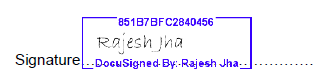 Rajesh Jha, visekonsernsjefMicrosoft CorporationOne Microsoft Way, Redmond WA, USA 98052Vedlegg 4 – Vilkår i EUs personvernforordning (GDPR)Microsofts forpliktelser i disse GDPR-vilkårene til alle kunder trer i kraft 25. mai 2018. Disse forpliktelsene er bindene for Microsoft med hensyn til Kunden uavhengig av (1) versjonen av OST som på annen måte gjelder for et abonnement på en bestemt Elektronisk Tjeneste eller (2) andre avtaler som henviser til dette vedlegget.I forbindelse med disse GDPR-vilkårene samtykker Kunden og Microsoft i at Kunden er behandlingsansvarlig av Personlige Data, og at Microsoft er databehandleren for disse dataene, unntatt når kunden fungerer som behandler av de Personlige Dataene – i så tilfelle er Microsoft en underbehandler. Disse GDPR-Vilkårene gjelder behandling av Personlige Data innenfor rammene av GDPR, utført av Microsoft på vegne av Kunden. Disse GDPR-Vilkårene begrenser eller reduserer ingen av personvernforpliktelsene som Microsoft har overfor Kunden i Vilkårene for Elektroniske Tjenester eller en annen avtale mellom Microsoft og Kunden. Disse GDPR-Vilkårene gjelder ikke for tilfeller der Microsoft er innehaveren av Personlige Data.Relevante GDPR-Forpliktelser: Artikkel 28, 32 og 331. Microsoft skal ikke engasjere en annen behandler uten spesifikk eller generell skriftlig tillatelse fra Kunden. I tilfeller med generelt skriftlig samtykke skal Microsoft informere Kunden om de planlagte endringene med hensyn til anskaffelse eller bytte av andre behandlere, slik at Kunden får anledning til å komme med innsigelser til de aktuelle endringene. (Artikkel 28(2))2. Behandling utført av Microsoft skal være underlagt disse GDPR-Vilkårene i henhold til lovene i Den Europeiske Union (heretter kalt “EU”) eller et av medlemslandene, og forplikter Microsoft overfor Kunden. Innholdet i og varigheten av behandlingen, behandlingens natur og formål, typen Personlige Data, kategoriene av datasubjekter og Kundens forpliktelser og rettigheter står beskrevet i Kundens lisensavtale, inkludert disse GDPR-Vilkårene. Nærmere bestemt skal Microsoft: (a)	bare behandle de Personlige Dataene etter dokumenterte instrukser fra Kunden, også med hensyn til overføring av Personlige Data til et tredje land eller en internasjonal organisasjon, med mindre det kreves av lover i EU eller et Medlemsland som Microsoft er underlagt – i så tilfelle skal Microsoft informere Kunden om dette juridiske kravet før behandlingen, med mindre de aktuelle lovene forbyr slik informasjon på grunn av offentlig interesse, (b)	sikre at personer som er autorisert til å behandle Personlige Data, har godtatt å være underlagt taushetsplikt eller har lovmessig pålagt taushetsplikt, (c)	iverksette alle tiltak som kreves i henhold til Artikkel 32 i GDPR, (d)	rette seg etter vilkårene for engasjering av andre behandlere i avsnitt 1 og 3, (e)	behandlingens natur tatt i betraktning, bistå Kunden med aktuelle tekniske og organisatoriske tiltak i den grad dette er mulig, for at Kunden skal kunne oppfylle sin forpliktelse til å svare på forespørsler der datasubjekter ønsker å benytte rettighetene de har i henhold til Kapittel III i GDPR, (f)	bistå Kunden i å sikre overholdelse av forpliktelsene som følger av Artikkel 32 til 36 i GDPR, tatt i betraktning behandlingens natur og informasjonen som er tilgjengelig for Microsoft,(g)	etter kundens valg slette eller returnere alle Personlige Data til Kunden etter å ha levert tjenestene knyttet til behandlingen, og slette eksisterende kopier med mindre lovene i EU eller et Medlemsland krever at de Personlige Dataene lagres, (h)	gjøre tilgjengelig for Kunden all informasjon som er nødvendig for å påvise overholdelse av forpliktelsene i Artikkel 28 i GDPR, og tillate og bidra til revisjon, herunder inspeksjoner, som utføres av Kunden eller en annen revisor som kunden utpeker. Microsoft skal umiddelbart informere Kunden dersom Microsoft mener en instruks er i strid med GDPR eller andre personvernbestemmelser i EU eller et Medlemsland. (Artikkel 28(3))3. I tilfeller der Microsoft engasjerer en annen databehandler for å utføre bestemte behandlingsaktiviteter på vegne av Kunden, skal de samme personvernforpliktelsene som er nevnt i disse GDPR-Vilkårene, gjelde for denne andre behandleren via en kontrakt eller annen rettshandling i henhold til lovene i EU eller et Medlemsland, og gi tilstrekkelige garantier for at passende tekniske og organisatoriske tiltak treffes på en måte som sikrer at behandlingen er i tråd med kravene i GDPR. I tilfeller der den andre behandleren ikke oppfyller personvernforpliktelsene sine, skal Microsoft fortsatt bære hele erstatningsansvaret overfor Kunden for oppfyllelsen av den andre behandlerens forpliktelser. (Artikkel 28(4))4. Tatt i betraktning den tekniske utviklingen, kostnadene ved implementering og behandlingens natur, omfang, kontekst og formål så vel som risiko av varierende sannsynlighet og alvorlighetsgrad for fysiske personers rettigheter og friheter, skal Kunden og Microsoft treffe passende tekniske og organisatoriske tiltak for å oppnå et sikkerhetsnivå som står i forhold til risikoen, blant annet følgende: (a)	Personlige Data må gjøres pseudonyme og krypteres, (b)	Systemers og tjenesters konfidensialitet, integritet, tilgjengelighet og motstandsdyktighet må være kontinuerlig sikret, (c)	Tilgjengeligheten av og tilgangen til de Personlige Dataene må kunne gjenopprettes på kort tid ved fysiske eller tekniske hendelser,(d)	Behandlingen må sikres ved at det etableres en prosess for jevnlig testing og vurdering av hvor effektive de tekniske og organisatoriske tiltakene er. (Artikkel 32(1))5. Når riktig sikkerhetsnivå skal fastsettes, må det tas høyde for risikoene i forbindelse med behandlingen, spesielt med tanke på utilsiktet og ulovlig ødeleggelse, tap, endring, uautorisert fremlegging av eller tilgang til Personlige Data som overføres, lagres eller behandles på noen annen måte. (Artikkel 32(2))6. Kunden og Microsoft skal treffe tiltak for å sikre at fysiske personer med fullmakt fra Kunden eller Microsoft som har tilgang til Personlige Data, ikke behandler disse dataene uten at Kunden ber om det, med mindre vedkommende er forpliktet til det i henhold til lovene i EU eller et Medlemsland. (Artikkel 32(4))7. Microsoft skal varsle Kunden uten unødvendige forsinkelser etter å ha blitt oppmerksom på uautorisert tilgang til personlige data. (Artikkel 33(2)). Et slikt varsel skal inneholde informasjonen en databehandler må levere til en behandlingsansvarlig i henhold til artikkel 33 nr. 3 i den grad slik informasjon er rimelig tilgjengelig for Microsoft.TilleggSlettingerAzure Lab ServicesElektronisk TjenesteSSAE 18 SOC 1 Type IISSAE 18 SOC 2 Type IIOffice 365-tjenesterJaJaMicrosoft Dynamics 365-kjernetjenesterJa*Ja*Microsoft Azure-kjernetjenesterVarierer**Varierer**Microsoft Cloud App SecurityJaJaElektroniske Tjenester i Microsoft IntuneJaJaKjernetjenester i Microsofts ForretningsprogramplattformJaJaWindows Defender Avanserte Trusselvern-tjenesterNeiNeiElektroniske TjenesterElektroniske TjenesterMicrosoft Dynamics 365-kjernetjenesterFølgende tjenester, hver som en frittstående tjeneste eller inkludert i en Dynamics 365-merket plan eller applikasjon: Dynamics 365 for Customer Service Enterprise, Dynamics 365 for Customer Service Professional, Dynamics 365 for Field Service, Dynamics 365 Business Central, Dynamics 365 for Finance and Operations, Dynamics 365 for Markedsføring, Dynamics 365 for Project Service Automation, Dynamics 365 for detaljhandel, Dynamics 365 for Talent, Dynamics 365 for Talent: Tiltrekking, Dynamics 365 for Talent: Onboard, Dynamics 365 for Sales Enterprise, og Dynamics 365 for Sales Professional. Dynamics 365-kjernetjenester inkluderer ikke (1) Dynamics 365-tjenester for støttede tjenester eller programvare, som inkluderer, men er ikke begrenset til Dynamics 365 for apper, nettbrett, telefoner eller hvilken som helst av; (2) LinkedIn Sales Navigator; eller (3) med mindre annet er uttrykkelig definert i lisensvilkårene for tilhørende tjeneste, enhver annen separat merket tjeneste som er tilgjengelig med eller koblet til Dynamics 365-kjernetjenester.Office 365-tjenesterFølgende tjenester, hver som en frittstående tjeneste eller inkludert i en Office 365-merket plan eller serie: Compliance leder, Customer Lockbox, Exchange Online Archiving, Exchange Online Protection, Exchange Online, Microsoft Bookings, Microsoft Forms, Microsoft MyAnalytics, Microsoft Planner, Microsoft StaffHub, Microsoft Stream, Microsoft Teams, Microsoft To-Do, Office 365 Advanced Threat Protection, Office 365 Video, Office Online, OneDrive for Business, Outlook Customer Manager, Project Online, SharePoint Online, Skype for Business Online, Sway, Yammer Enterprise og kundens organisatoriske grupper som administreres via administrasjonsportalen Kaizala Pro admin portal. Office 365-tjenester omfatter ikke Office 365 ProPlus, noen del av PSTN-tjenester som opererer utenfor Microsofts kontroll, noen klientprogramvare eller en separat merket tjeneste som er tilgjengelig med en Office 365-merket plan eller -pakke, for eksempel en Bing eller en tjeneste merket “for Office 365.”Microsoft Azure-kjernetjenesterAPI Management, App Service (API Apps, Logic Apps, Mobile Apps, Web Apps), Application Gateway, Application Insights, Automation, Azure Active Directory, Azure Container Service, Azure Cosmos DB (formerly DocumentDB), Azure Database for MySQL, Azure Database for PostgreSQL, Azure Databricks, Azure DevOps Services, Azure DevTest Labs, Azure DNS, Azure Information Protection (including Azure Rights Management), Azure Kubernetes Service, Azure Resource Manager, Backup, Batch, BizTalk Services, Cloud Services, Computer Vision, Content Moderator, Data Catalog, Data Factory, Data Lake Analytics, Data Lake Store, Event Hubs, Express Route, Face, Functions, HDInsight, Import/Export, IoT Hub, Key Vault, Load Balancer, Log Analytics (formerly Operational Insights), Azure Machine Learning Studio, Media Services, Microsoft Azure Portal, Multi-Factor Authentication, Notification Hubs, Power BI Embedded, QnA Maker, Redis Cache, Scheduler, Security Center, Service Bus, Service Fabric, Site Recovery, SQL Data Warehouse, SQL Database, SQL Server Stretch Database, Storage, StorSimple, Stream Analytics, Text Analytics, Traffic Manager, Virtual Machines, Virtual Machine Scale Sets, Virtual Network og VPN Gateway Microsoft Cloud App SecuritySkytjenestene i Microsoft Cloud App Security.Elektroniske Tjenester i Microsoft IntuneSkytjenestene i Microsoft Intune, slik som Microsoft Intune-tilleggsproduktet eller en administrasjonstjeneste som leveres av Microsoft Intune, slik som Mobile Device Management for Office 365.Kjernetjenester i Microsofts ForretningsprogramplattformFølgende tjenester, hver som en frittstående tjeneste eller inkludert i en Office 365- eller Microsoft Dynamics 365-merket plan eller serie: Microsoft Power BI, Microsoft PowerApps og Microsoft Flow. Kjernetjenestene i Microsofts Forretningsprogramplattform omfatter ingen klientprogramvare, heller ikke Power BI Report Server, Power BI, PowerApps eller Microsoft Flow-mobilappene, Power BI Desktop eller PowerApps Studio eller andre programmer.Windows Defender Avanserte Trusselvern-tjenesterFølgende andeler av sky-tjenester for Windows Defender Avansert Trusselvern: Registrering av sluttpunkt og respons, automatisk utredelse og hjelp, sikker score.DomenePraksisMicrosoft Dynamics Online Services.Følgende tjenester: Microsoft Dynamics CRM Online og Microsoft Dynamics Marketing. Microsoft Dynamics Online Services omfatter ikke (1) Microsoft Dynamics CRM for støttede enheter, som omfatter blant annet Microsoft Dynamics CRM Online-tjenester for nettbrett og/eller smarttelefoner, eller (2) enhver annen separat merket tjeneste som er gjort tilgjengelig med eller er koblet til Microsoft Dynamics CRM Online eller Microsoft Dynamics Marketing.VerdiforvaltningRessursbeholdning. Microsoft fører oversikt over alle medier der det lagres Kundedata. Tilgang til oversikter over slike medier er begrenset til Microsoft-personell som har skriftlig tillatelse til slik tilgang.Ressurshåndtering-	Microsoft plasserer Kundedata i en egen kategori for at det skal være enklere å identifisere slike data, og at tilgangen i tilfredsstillende grad begrenses.-	Microsoft har begrensninger for utskrift av Kundedata og rutiner for avhending av fysiske utskrifter som inneholder Kundedata.Microsoft-personell må innhente samtykke fra Microsoft før lagring av Kundedata på bærbare enheter, ekstern tilgang til Kundedata og behandling av Kundedata utenfor Microsofts lokaler.Sikkerhet for HRSikkerhetsopplæring. Microsoft informerer sitt personell om relevante sikkerhetsrutiner og personellets respektive roller. Microsoft informerer også personell om potensielle konsekvenser ved brudd på reglene og rutinene for sikkerhet. Microsoft bruker utelukkende anonyme data i opplæringen.Fysisk sikkerhet og miljøsikkerhetFysisk tilgang til lokaler. Microsoft begrenser tilgangen til lokaler med informasjonssystemer som behandler Kundedata, til identifiserte personer som har tillatelse.Fysisk tilgang til komponenter. Microsoft fører registre over medier for inn- og utdata som inneholder Kundedata, inkludert medietype, godkjent sender/mottaker, dato og tidspunkt, antall medier og hvilke typer Kundedata de inneholder.Beskyttelse mot forstyrrelser. Microsoft benytter en rekke systemer som samsvarer med bransjestandarden, for å beskytte mot datatap på grunn av strømbrudd og forstyrrelser i strømnettet.Avhending av komponenter. Microsoft bruker prosesser som samsvarer med bransjestandarden, for sletting av Kundedata som det ikke lenger er behov for.Administrasjon av kommunikasjon og driftRetningslinjer for drift. Microsoft har dokumentasjon som beskriver sikkerhetstiltak, relevante rutiner og relevant ansvar for personell som har tilgang til Kundedata.Prosedyrer for datagjenoppretting-	Microsoft oppretter kontinuerlig, og aldri med lengre mellomrom enn én gang i uken (med mindre ingen Kundedata er blitt oppdatert i løpet av dette tidsrommet), flere kopier av Kundedataene som Kundedata kan gjenopprettes fra.-	Microsoft lagrer kopier av Kundedata og rutinene for datagjenoppretting på et annet sted enn der hovedutstyret for behandling av Kundedataene befinner seg.-	Microsoft har spesifikke rutiner for tilgang til kopier av Kundedata.-		Microsoft gjennomgår prosedyrene for datagjenoppretting minst hver sjette måned, bortsett fra prosedyrene for datagjenoppretting for Offentlige Azure-tjenester, som gjennomgås hver tolvte måned.-	Microsoft fører oversikt over gjenopprettingstiltak, inkludert personen som har ansvaret, en beskrivelse av dataene som er gjenopprettet, og, der det er aktuelt, personen som har ansvaret for manuell innmating i prosessen for datagjenoppretting, og hvilke data (hvis noen) som måtte legges inn.Skadelig programvare. Microsoft har kontrollmekanismer som bidrar til å forhindre at skadelig programvare får tilgang til Kundedata, inkludert skadelig programvare i offentlige nettverk.Data utenfor Microsofts lokaler-	Microsoft krypterer, eller gir Kundene muligheten til å kryptere, Kundedata som sendes via offentlige nettverk.-	Microsoft begrenser tilgangen til Kundedata i media fra sine lokaler.Loggføring av aktiviteter. Microsoft loggfører, eller gir Kunden muligheten til å loggføre, tilgang til og bruk av informasjonssystemer som inneholder Kundedata, inkludert tilgangs-ID, tidspunkt, om det ble gitt tillatelse eller ikke, og annen relevant aktivitet.TilgangskontrollRetningslinjer for tilgang. Microsoft fører register over sikkerhetsrettigheter for personer som har tilgang til Kundedata.Godkjenning av tilgang-	Microsoft fører et oppdatert register over personell som har godkjent tilgang til Microsoft-systemer med Kundedata.-	Microsoft deaktiverer påloggingsinformasjon som ikke er brukt på et tidsrom på maksimalt seks måneder.-	Microsoft identifiserer personell som har muligheten til å gi, endre eller trekke tilbake tilgang til data og ressurser. -	I tilfeller der mer enn én person har tilgang til systemer som inneholder Kundedata, sørger Microsoft for at disse personene har ulik ID eller påloggingsinformasjon.Minimale rettigheter-	Personell innenfor teknisk kundestøtte får tilgang til Kundedata utelukkende etter behov. -	Microsoft begrenser tilgangen til Kundedata til personene som trenger slik tilgang for å kunne utføre arbeidsoppgavene sine.Integritet og taushetsplikt-	Microsoft gir sitt personell beskjed om å avslutte administrasjonsøkter når de forlater Microsofts lokaler samt i andre tilfeller der de forlater datamaskinen.-	Microsoft lagrer passord på en slik måte at de ikke kan leses når de er gyldige.Godkjenning-	Microsoft bruker metoder som samsvarer med bransjestandarden, til å identifisere og godkjenne brukere som forsøker å få tilgang til informasjonssystemer.-	I tilfeller der godkjenningen er basert på passord, krever Microsoft at passordene endres regelmessig.-	For passordbasert godkjenning krever Microsoft også at passordene er på minst åtte tegn.-	Microsoft sørger for at andre personer ikke kan bruke deaktiverte eller utløpte IDer.-	Microsoft overvåker, eller gir Kunden muligheten til å overvåke, gjentatte forsøk på å få tilgang til informasjonssystemer med et ugyldig passord.-	Microsoft har metoder som samsvarer med bransjestandarden, for deaktivering av passord som ikke fungerer eller ved et uhell er gjort kjent for andre.-	Microsoft bruker metoder for passordbeskyttelse som samsvarer med bransjestandarden, inkludert tiltak for å sikre hemmelighold og integritet for passord når de tilordnes og distribueres, samt under lagring.Nettverkets utforming. Microsoft har kontrollmekanismer som bidrar til at personer ikke får tilgangsrettigheter de ikke er blitt tilordnet, slik at de ikke får uautorisert tilgang til Kundedata.Administrasjon av sikkerhetsbruddProsess for respons på hendelser-	Microsoft fører et oppdatert register over sikkerhetsbrudd med en beskrivelse av hendelsen, tidsrommet, konsekvensene ved hendelsen, navnet på personen som varslet om hendelsen, navnet på personen som mottok varslet, og metoden for datagjenoppretting.-	For hvert sikkerhetsbrudd som er et Sikkerhetsbrudd, skal Microsoft (som beskrevet i avsnittet “Varsling om sikkerhetsbrudd” ovenfor) varsle uten ugrunnet opphold og uansett innen 72 timer.-	Microsoft sporer, eller gir Kunden muligheten til å spore, fremlegging av Kundedata, inkludert hvilke data som er lagt frem, til hvem og på hvilket tidspunkt.Overvåkning av tjenester. Microsofts sikkerhetspersonell kontrollerer registre minst hver sjette måned og kommer med forbedringsforslag ved behov.Administrasjon av driftskontinuitet-	Microsoft har krise- og beredskapsplaner for lokalene der informasjonssystemene som behandler Kundedata, er plassert.-	Microsofts redundante lagring og rutiner for datagjenoppretting er utviklet med tanke på å rekonstruere Kundedata til sin opprinnelige form eller tilstanden etter den siste replikasjonen som ble gjennomført før Kundedataene gikk tapt eller ble ødelagt.Elektronisk TjenesteOffice 365Enterprise 1, 3Office 365Enterprise 1, 3Office 365Enterprise 1, 3Office 365Enterprise 1, 3Office 365ForretningEssentialsOffice 365ForretningPremiumEnterpriseMobility +SecurityEnterpriseMobility +SecurityMicrosoft365 Enterprise 2Microsoft365 Enterprise 2Microsoft365 Enterprise 2Microsoft 365 BeskyttelsessuiteMicrosoft 365 BeskyttelsessuiteMicrosoft 365 BusinessDynamics 365Enterprise EditionDynamics 365Enterprise EditionDynamics 365Enterprise EditionElektronisk TjenesteF1E1E3E5Office 365ForretningEssentialsOffice 365ForretningPremiumE3E5F1E3E5Informasjon/DatamaskinIdentitet/Trussel6CustEng4UniOps4PlanExchange Online K1Exchange Online Plan 1Exchange Online Plan 2SharePoint Online K1SharePoint Online Plan 1SharePoint Online Plan 2Skype for Business Online Plan 2TelefonsystemTelefonkonferanse Office OnlineOffice 365 BusinessOffice 365 ProPlusMicrosoft MyAnalyticsOffice 365 Advanced ComplianceOffice 365 Cloud App SecurityOffice 365 Forhindring av datatapOffice 365 Avansert trusselbeskyttelsesplan 1Office 365 Avansert trusselbeskyttelsesplan 2Microsoft Power BI ProMicrosoft IntuneAzure Info Protection Premium Plan 1Azure Info Protection Premium Plan 2Azure Active Directory Premium Plan 1Azure Active Directory Premium Plan 2Azure Advanced Threat Protection for UsersMicrosoft Cloud App SecurityMicrosoft Dynamics 365 for Customer ServiceMicrosoft Dynamics 365 for Field ServiceMicrosoft Dynamics 365 for Project Service Automation Microsoft Dynamics 365 for RetailMicrosoft Dynamics 365 for Sales EnterpriseMicrosoft Dynamics 365 for TalentMicrosoft Flow Plan 1 Microsoft PowerApps Plan 1Microsoft PowerApps Plan 2Microsoft Stream Plan 2Elektronisk TjenesteOffice 365 Government1,3Office 365 Government1,3Office 365 Government1,3Office 365 Government1,3Office 365 Government1,3Office 365 Education3Office 365 Education3Office 365 Education3Microsoft 365 Education2Microsoft 365 Education2Microsoft 365 Education2Elektronisk TjenesteF1E1E3E4E5A1A3A5A1A35A5Exchange Online K1Exchange Online Plan 1Exchange Online Plan 2SharePoint Online K1SharePoint Online Plan 1SharePoint Online Plan 2Skype for Business Online Plan 2TelefonsystemTelefonkonferanse Office OnlineOffice 365 ProPlusMicrosoft MyAnalyticsOffice 365 Advanced ComplianceOffice 365 Cloud App SecurityOffice 365 Forhindring av datatapOffice 365 Threat IntelligenceMicrosoft Power BI ProOffice 365 Advanced Threat ProtectionMicrosoft IntuneAzure Info Protection Premium Plan 1Azure Info Protection Premium Plan 2Azure Active Directory Premium Plan 1Azure Active Directory Premium Plan 2Azure Advanced Threat Protection for UsersMicrosoft Cloud App SecurityMicrosoft Stream Plan 2Minecraft: Education Edition